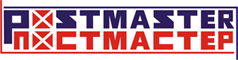 ТАРИФНЫЙ СПРАВОЧНИКНА ЭКСПРЕСС-ДОСТАВКУ ОТПРАВЛЕНИЙ ПО РОССИИКОМПАНИЯ ПОСТМАСТЕРБАЗОВЫЕ ТАРИФЫДЕЙСТВУЕТ С 01.03.2018ТАРИФЫ НЕ ВКЛЮЧАЮТ НДСг. КазаньОбщие условия экспресс – доставкиПостмастер (Исполнитель) – курьерская компания, осуществляющая логистические услуги и услуги по экспресс-доставке отправлений  на территории России и стран мира. «Агент» - юридическое или физическое лицо, которое выполняет деловые поручения Исполнителя в соответствии с двух-  или многосторонними договорами.«Зона обслуживания» - территория, на которой находятся населенные пункты РФ и стран мира, куда Исполнитель осуществляет доставку лично или через Агентов. «Заявка» - поручение Клиента, данное Исполнителю на оказание услуг по доставке отправлений, сделанное в телефонном режиме или другим способом. Наличие заявки означает возникновение у Клиента и Исполнителя следующих обязанностей: Исполнитель обязан предоставить предусмотренные  Заявкой услуги, а Клиент обязан предоставить отправление и оплатить предоставленные услуги Исполнителя.  «Клиент» - физическое или юридическое лицо, которое делает заявку на оказание услуг по доставке. «Отправление» - предметы (документы или недокументы), упакованные в конверты, пакеты, коробки, мешки, ящики или другую тару, переданные Исполнителю по накладной для доставки. Вес одного места отправления не должен превышать 25 кг. Упаковочный материал (конверты А4, пластиковые пакеты и бланки накладных) предоставляются Заказчику бесплатно в количестве соразмерном количеству его отправлений. «Документы» (как отправление) – деловые бумаги, контракты, инвойсы, письма, бумажные архивы и другие виды документации, не имеющие коммерческой стоимости. «Недокументы» (как отправление) – грузы (предметы и материалы), которые имеют реальную коммерческую стоимость  и при международных отправлениях подлежат таможенному оформлению, как в стране отправления, так и в стране назначения.  «Накладная» - фирменный бланк Постмастер или Агентов Постмастер, заполняемый и подписываемый Отправителем и принимаемый Исполнителем в качестве транспортного документа на доставку.   «Отправитель» (Клиент или третье лицо) – физическое лицо, фамилия которого внесена в графу «Фамилия Отправителя» накладной, или юридическое лицо, название которого внесено в графу «Компания-Отправитель» накладной. «Получатель» (Клиент или третье лицо) – физическое лицо, фамилия которого внесена в графу «Фамилия Получателя» накладной, или юридическое лицо, название которого внесено в графу «Компания-Получатель» накладной. «Тарифы» (Тарифы Исполнителя) – Тарифы Постмастер на услуги по доставке отправлений. - тарифы на обслуживание областей, отсутствующих в перечне обслуживаемых населенных пунктов РФ предоставляются по запросу на эл. почту компании Постмастер:  post@post-master.ru- тариф на доставку в Казань рассчитывается с учетом обратного коэффициента 1,5 (кроме направлений: по РТ в Казань, из Москвы в Казань, из Санкт-Петербурга в Казань).  Возможность сбора, сроки и стоимость доставки уточнять по многоканальному телефону Постмастер: 8 (843) 262-44-99. «Срок доставки» - время доставки отправления Клиента  от Отправителя к Получателю; исчисляется в рабочих днях и не включает в себя время таможенного оформления в странах отправления и назначения, а также день приема отправления. «ТТН» - товарно-транспортная накладная. «Объемный вес» - Наибольший габарит отправляемого места не должен превышать 1,5 м, сумма всех трех измерений (длина, высота, ширина) - не более 3 м, максимальный общий объем отправления не более 5 куб.м. Объемный вес рассчитывается по формуле (Длина (см) х Ширина (см) х Высота (см) / 5000).При превышении вышеперечисленных показателей стоимость отправления считается по формуле: тариф*коэффициент 1,3. В случае, если объемный или фактический вес одного места превышает 50 кг., вводится надбавка за обработку тяжеловесного груза. Размер тарифной надбавки уточнять по многоканальному телефону Постмастер: 8 (843) 262-44-99. «Доставка» - доставка отправления Клиента (или Отправителя) по указанному в накладной адресу и вручение его Получателю. Возможность доставки с оплатой получателем в города России уточняйте по многоканальному телефону Постмастер: 8 (843) 262-44-99. «Ожидание курьера» - Время на передачу отправления Получателю курьером Исполнителя (или другого агента) не должно превышать 15 минут. Время исчисляется с момента прибытия курьера на адрес доставки и включает разгрузочные работы, оформление необходимых документов (в том числе пропуска) и т.п.  В случае ожиданиия курьером первые 15 минут бесплатно, свыше 15 минут заказчик оплачивает 100 рублей каждые 10 минут, при этом лимит ожидания 20 минут. «Переадресация» - В случае смены адреса Доставки в день доставки Отправления Курьером  возникает Переадресация отправления. Возможно увеличение сроков доставки Отправления в зависимости от взаимоудаленности  адресов. Стоимость переадресации рассчитывается по тарифу : Тариф за доставку по первому адресу + тариф за доставку по адресу, на который была переадресация. «Холостой ход» - В случае отсутствия Получателя на адресе курьер Исполнителя (или другого агента) делает соответствующую пометку в доставочном листе или в накладной, а сотрудник Исполнителя уведомляет Клиента (Отправителя). Стоимость Холостого хода уточняйте по многоканальному телефону Постмастер: 8 (843) 262-44-99. «Возврат» - В случае возврата отправлений Заказчику по его просьбе тариф считается по формуле: основной тариф отправления  + тариф отправления * коэф.1,5.«Уведомление о доставке» - электронное сообщение о доставке отправления Исполнитель размещает на сайте компании Постмастер www.post-master.ru«Регламент» (Регламент Исполнителя) – Регламент Постмастер оказания услуг по доставке отправлений на территории России и стран мира; Регламент устанавливает правила взаимоотношений  между Клиентом (Отправителем) и Исполнителем при оказании услуг по доставке отправлений. Полный Регламент размещен на сайте компании Постмастер www.post-master.ru. Условия не указанные в настоящем Справочнике определяются Регламентом и соглашением Сторон. Тарифы на экспресс-доставку отправлений из Казанив Москву и Санкт-ПетербургТарифы на экспресс-доставку отправлений по Россиииз Казани на следующий рабочий день.Зоны обслуживания и сроки экспресс-доставки по РоссииПОЛНЫЙ СПИСОК ОБСЛУЖИВАЕМЫХ НАСЕЛЕННЫХ ПУНКТОВ ПО РОССИИжыловТарифы на дополнительные услуги22 Возможность предоставления дополнительных услуг уточняйте по многоканальному телефону Постмастер:  8 (843) 262-44-99. 3 В стоимость услуги включена стоимость фирменного упаковочного материала Исполнителя (пластиковый пакет формата А4, картонный конверт формата А4). В случае готовности Исполнителя предоставить услугу по упаковке отправлений в отличный от перечисленного упаковочный материал, Заказчик должен заблаговременно предоставить Исполнителю необходимый материал, или использовать упаковочный материал Исполнителя. При этом стоимость упаковочного материала (короб, тубус, воздушно пузырчатая пленка, стрейч пленка, крафт бумага, пенопласт, защитный профиль) необходимо уточнить по многоканальному телефону Постмастер: 8 (843) 262-44-99. 4 Исполнитель хранит на своем складе груз весом не более 30-ти кг. и не более 30-ти дней. В случае продления срока хранения тариф на услугу определяется по соглашению Сторон. ТАРИФЫ НА ДОСТАВКУ ОТПРАВЛЕНИЙ ТАРИФЫ НА ДОСТАВКУ ОТПРАВЛЕНИЙ ИЗ КАЗАНИ В МОСКВУИЗ КАЗАНИ В МОСКВУИЗ КАЗАНИ В МОСКВУИЗ КАЗАНИ В МОСКВУИЗ КАЗАНИ В МОСКВУИЗ КАЗАНИ В МОСКВУИЗ МОСКВЫ В КАЗАНЬИЗ МОСКВЫ В КАЗАНЬВЕСВЕСТАРИФ 1ТАРИФ 1ТАРИФ 2ТАРИФ 2ТАРИФ 3ТАРИФ 4ТАРИФ 1ТАРИФ 2до 0,5 кгдо 0,5 кг4604606006007501500650900до 1 кгдо 1 кг5205206506509001500700950+1 кг св. 1 кг+1 кг св. 1 кг70706060100100100100сроксрок2 р.дня2 р.дня1 р.день1 р.день1 р.день1 р.день2 р.дня1 р.деньназваниеназваниестандартстандартэкспресс до 18:00экспресс до 18:00экспресс до 12:00тариф вых.днястандартэкспрессограничение по весуограничение по весунетнетне более 5 кгне более 5 кгне более 5 кгне более        5 кгнетне более       5 кгТарифы Супер-экспресс Москва- доставка по Москве на следующий рабочий день.Тарифы Супер-экспресс Москва- доставка по Москве на следующий рабочий день.Тарифы Супер-экспресс Москва- доставка по Москве на следующий рабочий день.Тарифы Супер-экспресс Москва- доставка по Москве на следующий рабочий день.Тарифы Супер-экспресс Москва- доставка по Москве на следующий рабочий день.Тарифы Супер-экспресс Москва- доставка по Москве на следующий рабочий день.Тарифы Супер-экспресс Москва- доставка по Москве на следующий рабочий день.Тарифы Супер-экспресс Москва- доставка по Москве на следующий рабочий день.Тарифы Супер-экспресс Москва- доставка по Москве на следующий рабочий день.Тарифы Супер-экспресс Москва- доставка по Москве на следующий рабочий день.Сбор по Москве в определенный интервал времени: + 400 рублей к тарифу на доставку. Москва - это территория, лежащая внутри МКАД. Территория, находящаяся на МКАД и выходящая за ее границы, тарифицируется как Московская область. При необходимости возможен сбор почты у клиента в субботу или воскресенье только по предварительному согласованию по г.Казани с последующей доставкой по Москве внутри третьего транспортного кольца до 12:00 в понедельник по тарифу выходного дня, помноженному на 1,5.В выходные дни производится отправка почты только на Москву, отправления с доставкой в МО и по России производятся только по рабочим дням. В выходные дни возможен выезд к клиенту по Казани для забора почты в Москву, МО и по России с доставкой по стандартному тарифу + 200 рублей по каждой накладной.Сбор по Москве в определенный интервал времени: + 400 рублей к тарифу на доставку. Москва - это территория, лежащая внутри МКАД. Территория, находящаяся на МКАД и выходящая за ее границы, тарифицируется как Московская область. При необходимости возможен сбор почты у клиента в субботу или воскресенье только по предварительному согласованию по г.Казани с последующей доставкой по Москве внутри третьего транспортного кольца до 12:00 в понедельник по тарифу выходного дня, помноженному на 1,5.В выходные дни производится отправка почты только на Москву, отправления с доставкой в МО и по России производятся только по рабочим дням. В выходные дни возможен выезд к клиенту по Казани для забора почты в Москву, МО и по России с доставкой по стандартному тарифу + 200 рублей по каждой накладной.Сбор по Москве в определенный интервал времени: + 400 рублей к тарифу на доставку. Москва - это территория, лежащая внутри МКАД. Территория, находящаяся на МКАД и выходящая за ее границы, тарифицируется как Московская область. При необходимости возможен сбор почты у клиента в субботу или воскресенье только по предварительному согласованию по г.Казани с последующей доставкой по Москве внутри третьего транспортного кольца до 12:00 в понедельник по тарифу выходного дня, помноженному на 1,5.В выходные дни производится отправка почты только на Москву, отправления с доставкой в МО и по России производятся только по рабочим дням. В выходные дни возможен выезд к клиенту по Казани для забора почты в Москву, МО и по России с доставкой по стандартному тарифу + 200 рублей по каждой накладной.Сбор по Москве в определенный интервал времени: + 400 рублей к тарифу на доставку. Москва - это территория, лежащая внутри МКАД. Территория, находящаяся на МКАД и выходящая за ее границы, тарифицируется как Московская область. При необходимости возможен сбор почты у клиента в субботу или воскресенье только по предварительному согласованию по г.Казани с последующей доставкой по Москве внутри третьего транспортного кольца до 12:00 в понедельник по тарифу выходного дня, помноженному на 1,5.В выходные дни производится отправка почты только на Москву, отправления с доставкой в МО и по России производятся только по рабочим дням. В выходные дни возможен выезд к клиенту по Казани для забора почты в Москву, МО и по России с доставкой по стандартному тарифу + 200 рублей по каждой накладной.Сбор по Москве в определенный интервал времени: + 400 рублей к тарифу на доставку. Москва - это территория, лежащая внутри МКАД. Территория, находящаяся на МКАД и выходящая за ее границы, тарифицируется как Московская область. При необходимости возможен сбор почты у клиента в субботу или воскресенье только по предварительному согласованию по г.Казани с последующей доставкой по Москве внутри третьего транспортного кольца до 12:00 в понедельник по тарифу выходного дня, помноженному на 1,5.В выходные дни производится отправка почты только на Москву, отправления с доставкой в МО и по России производятся только по рабочим дням. В выходные дни возможен выезд к клиенту по Казани для забора почты в Москву, МО и по России с доставкой по стандартному тарифу + 200 рублей по каждой накладной.Сбор по Москве в определенный интервал времени: + 400 рублей к тарифу на доставку. Москва - это территория, лежащая внутри МКАД. Территория, находящаяся на МКАД и выходящая за ее границы, тарифицируется как Московская область. При необходимости возможен сбор почты у клиента в субботу или воскресенье только по предварительному согласованию по г.Казани с последующей доставкой по Москве внутри третьего транспортного кольца до 12:00 в понедельник по тарифу выходного дня, помноженному на 1,5.В выходные дни производится отправка почты только на Москву, отправления с доставкой в МО и по России производятся только по рабочим дням. В выходные дни возможен выезд к клиенту по Казани для забора почты в Москву, МО и по России с доставкой по стандартному тарифу + 200 рублей по каждой накладной.Сбор по Москве в определенный интервал времени: + 400 рублей к тарифу на доставку. Москва - это территория, лежащая внутри МКАД. Территория, находящаяся на МКАД и выходящая за ее границы, тарифицируется как Московская область. При необходимости возможен сбор почты у клиента в субботу или воскресенье только по предварительному согласованию по г.Казани с последующей доставкой по Москве внутри третьего транспортного кольца до 12:00 в понедельник по тарифу выходного дня, помноженному на 1,5.В выходные дни производится отправка почты только на Москву, отправления с доставкой в МО и по России производятся только по рабочим дням. В выходные дни возможен выезд к клиенту по Казани для забора почты в Москву, МО и по России с доставкой по стандартному тарифу + 200 рублей по каждой накладной.Сбор по Москве в определенный интервал времени: + 400 рублей к тарифу на доставку. Москва - это территория, лежащая внутри МКАД. Территория, находящаяся на МКАД и выходящая за ее границы, тарифицируется как Московская область. При необходимости возможен сбор почты у клиента в субботу или воскресенье только по предварительному согласованию по г.Казани с последующей доставкой по Москве внутри третьего транспортного кольца до 12:00 в понедельник по тарифу выходного дня, помноженному на 1,5.В выходные дни производится отправка почты только на Москву, отправления с доставкой в МО и по России производятся только по рабочим дням. В выходные дни возможен выезд к клиенту по Казани для забора почты в Москву, МО и по России с доставкой по стандартному тарифу + 200 рублей по каждой накладной.Сбор по Москве в определенный интервал времени: + 400 рублей к тарифу на доставку. Москва - это территория, лежащая внутри МКАД. Территория, находящаяся на МКАД и выходящая за ее границы, тарифицируется как Московская область. При необходимости возможен сбор почты у клиента в субботу или воскресенье только по предварительному согласованию по г.Казани с последующей доставкой по Москве внутри третьего транспортного кольца до 12:00 в понедельник по тарифу выходного дня, помноженному на 1,5.В выходные дни производится отправка почты только на Москву, отправления с доставкой в МО и по России производятся только по рабочим дням. В выходные дни возможен выезд к клиенту по Казани для забора почты в Москву, МО и по России с доставкой по стандартному тарифу + 200 рублей по каждой накладной.Сбор по Москве в определенный интервал времени: + 400 рублей к тарифу на доставку. Москва - это территория, лежащая внутри МКАД. Территория, находящаяся на МКАД и выходящая за ее границы, тарифицируется как Московская область. При необходимости возможен сбор почты у клиента в субботу или воскресенье только по предварительному согласованию по г.Казани с последующей доставкой по Москве внутри третьего транспортного кольца до 12:00 в понедельник по тарифу выходного дня, помноженному на 1,5.В выходные дни производится отправка почты только на Москву, отправления с доставкой в МО и по России производятся только по рабочим дням. В выходные дни возможен выезд к клиенту по Казани для забора почты в Москву, МО и по России с доставкой по стандартному тарифу + 200 рублей по каждой накладной.Тарифы на экспресс-доставку отправлений из  Казани  в  Санкт-Петербург (в пределах КАД)        и из Санкт-Петербурга (в пределах КАД) в КазаньТерритория, находящаяся на КАД и выходящая за ее границы, тарифицируется как Ленинградская область.Тарифы на экспресс-доставку отправлений из  Казани  в  Санкт-Петербург (в пределах КАД)        и из Санкт-Петербурга (в пределах КАД) в КазаньТерритория, находящаяся на КАД и выходящая за ее границы, тарифицируется как Ленинградская область.Тарифы на экспресс-доставку отправлений из  Казани  в  Санкт-Петербург (в пределах КАД)        и из Санкт-Петербурга (в пределах КАД) в КазаньТерритория, находящаяся на КАД и выходящая за ее границы, тарифицируется как Ленинградская область.Тарифы на экспресс-доставку отправлений из  Казани  в  Санкт-Петербург (в пределах КАД)        и из Санкт-Петербурга (в пределах КАД) в КазаньТерритория, находящаяся на КАД и выходящая за ее границы, тарифицируется как Ленинградская область.Тарифы на экспресс-доставку отправлений из  Казани  в  Санкт-Петербург (в пределах КАД)        и из Санкт-Петербурга (в пределах КАД) в КазаньТерритория, находящаяся на КАД и выходящая за ее границы, тарифицируется как Ленинградская область.Тарифы на экспресс-доставку отправлений из  Казани  в  Санкт-Петербург (в пределах КАД)        и из Санкт-Петербурга (в пределах КАД) в КазаньТерритория, находящаяся на КАД и выходящая за ее границы, тарифицируется как Ленинградская область.Тарифы на экспресс-доставку отправлений из  Казани  в  Санкт-Петербург (в пределах КАД)        и из Санкт-Петербурга (в пределах КАД) в КазаньТерритория, находящаяся на КАД и выходящая за ее границы, тарифицируется как Ленинградская область.Тарифы на экспресс-доставку отправлений из  Казани  в  Санкт-Петербург (в пределах КАД)        и из Санкт-Петербурга (в пределах КАД) в КазаньТерритория, находящаяся на КАД и выходящая за ее границы, тарифицируется как Ленинградская область.Тарифы на экспресс-доставку отправлений из  Казани  в  Санкт-Петербург (в пределах КАД)        и из Санкт-Петербурга (в пределах КАД) в КазаньТерритория, находящаяся на КАД и выходящая за ее границы, тарифицируется как Ленинградская область.Тарифы на экспресс-доставку отправлений из  Казани  в  Санкт-Петербург (в пределах КАД)        и из Санкт-Петербурга (в пределах КАД) в КазаньТерритория, находящаяся на КАД и выходящая за ее границы, тарифицируется как Ленинградская область.ТАРИФЫ НА ДОСТАВКУ ОТПРАВЛЕНИЙТАРИФЫ НА ДОСТАВКУ ОТПРАВЛЕНИЙИЗ КАЗАНИ В САНКТ-ПЕТЕРБУРГИЗ КАЗАНИ В САНКТ-ПЕТЕРБУРГИЗ КАЗАНИ В САНКТ-ПЕТЕРБУРГИЗ КАЗАНИ В САНКТ-ПЕТЕРБУРГИЗ САНКТ-ПЕТЕРБУРГА В КАЗАНЬИЗ САНКТ-ПЕТЕРБУРГА В КАЗАНЬИЗ САНКТ-ПЕТЕРБУРГА В КАЗАНЬИЗ САНКТ-ПЕТЕРБУРГА В КАЗАНЬВЕСВЕСТАРИФ 1ТАРИФ 1ТАРИФ 2ТАРИФ 2ТАРИФ ТАРИФ ТАРИФ ТАРИФ до 0,5 кгдо 0,5 кг580580750750900900900900до 1 кгдо 1 кг630630800800950950950950+1 кг св. 1 кг+1 кг св. 1 кг80808080100100100100сроксрок3 р.дня3 р.дня2 р.дня2 р.дня3 р.дня3 р.дня3 р.дня3 р.дняназваниеназваниестандартстандартэкспрессэкспрессстандартстандартстандартстандартограничение по весуограничение по весунетнетне более 5 кгне более 5 кгнетнетнетнетПУНКТДЕНЬ ДОСТАВКИВЕСВЕСВЕСОграничение по весу, кг.ПУНКТДЕНЬ ДОСТАВКИдо 0,5 кгдо 1 кг+1 кг св. 1 кгОграничение по весу, кг.ИЖЕВСКПН-ПТ75090010050ЙОШКАР-ОЛАПН-ПТ75090010050НИЖНИЙ НОВГОРОДПН-ПТ75090010050САМАРАПН-ПТ75090010050УЛЬЯНОВСКПН-ПТ75090010050УФАкроме СРЕДЫ75090010050ЧЕБОКСАРЫПН-ПТ75090010050ОБЛАСТЬНАСЕЛЕННЫЙ ПУНКТСРОКДО 0,5КГДО 1КГ+1 КГАдыгея респ.Майкоп7-911201260170Адыгея респ.Адыгейск7-913801550230Адыгея респ.Гиагинская7-913801550230Адыгея респ.Новая Адыгея7-913801550230Адыгея респ.Тульский7-913801550230Адыгея респ.Необслуж. Адыгея12-1464806950480Алтайский крайБарнаул4-610401130220Алтайский крайАлейск6-817201840290Алтайский крайАлтайское6-817201840290Алтайский крайБелокуриха6-817201840290Алтайский крайБийск6-816101720290Алтайский крайВолчиха6-818401950350Алтайский крайЗаринск6-816101720290Алтайский крайЗональное6-817201840290Алтайский крайКалманка6-818401950350Алтайский крайКамень-на-Оби6-817201840290Алтайский крайКлючи А6-818401950350Алтайский крайКосиха6-818401950350Алтайский крайКрасногорское А6-818401950350Алтайский крайКрутиха6-818401950350Алтайский крайКулунда6-818401950350Алтайский крайЛебяжье А6-816101720290Алтайский крайЛесной А6-818401950350Алтайский крайМалоенисейское6-818401950350Алтайский крайМихайловское6-818401950350Алтайский крайНалобиха6-818401950350Алтайский крайНовоалтайск6-816101720290Алтайский крайНовоегорьевское6-818401950350Алтайский крайПавловск А6-817201840290Алтайский крайПанкрушиха6-818401950350Алтайский крайПоспелиха6-818401950350Алтайский крайРубцовск6-816101720290Алтайский крайСлавгород6-818401950350Алтайский крайСмоленское6-817201840290Алтайский крайСоветское6-818401950350Алтайский крайСоколово6-818401950350Алтайский крайСростки6-818401950350Алтайский крайТабуны6-818401950350Алтайский крайТопчиха6-817201840290Алтайский крайТроицкое6-818402010350Алтайский крайТюменцево6-818401950350Алтайский крайУсть-Калманка6-818402010350Алтайский крайХабары6-818401950350Алтайский крайШелаболиха6-818401950350Алтайский крайШипуново6-817201840290Алтайский крайЮжный6-816101720290Алтайский крайЯровое6-818401950350Алтайский край Необслуж. Алтайский край12-1424002680350Амурская обл.Благовещенск А8-1017201940290Амурская обл.Белогорск11-1320702350400Амурская обл.Зея11-1325102620520Амурская обл.Райчихинск11-1320702350400Амурская обл.Свободный11-1322002350460Амурская обл.Сковородино11-1320702350400Амурская обл.Тында11-1325102740490Амурская обл.Необслуж. Амурская обл.12-1461406950820Архангельская обл.Архангельск4-6920980140Архангельская обл.Березник10-1216101720290Архангельская обл.Васьково А5-713801550230Архангельская обл.Вельск10-1216101720290Архангельская обл.Вычегодский11-1318402060290Архангельская обл.Зеленый Бор6-813801550230Архангельская обл.Искателей11-1322702630400Архангельская обл.Каргополь10-1218402060290Архангельская обл.Коряжма11-1318402060290Архангельская обл.Котлас11-1316101720290Архангельская обл.Нарьян-Мар11-1322702630400Архангельская обл.Новодвинск6-813801550230Архангельская обл.Няндома10-1216101720290Архангельская обл.Онега10-1216101720290Архангельская обл.Плесецк10-1216101720290Архангельская обл.Приводино11-1318402060290Архангельская обл.Савинский9-1118402060290Архангельская обл.Северодвинск6-813801550230Архангельская обл.Североонежск9-1122702630400Архангельская обл.Сольвычегодск11-1318402060290Архангельская обл.Уемский6-816101720290Архангельская обл.Холмогоры9-1118402060290Архангельская обл.Шипицино11-1318402060290Архангельская обл.Необслуж. Архангельская о.12-1445104960520Астраханская обл.Астрахань5-7920980150Астраханская обл.Аксарайский8-1018402060290Астраханская обл.Ахтубинск8-1021902490400Астраханская обл.Бахтемир7-914901620230Астраханская обл.Верхний Баскунчак 8-1021902490400Астраханская обл.Володарский7-914901620230Астраханская обл.Енотаевка8-1018402060290Астраханская обл.Знаменск А8-1021902490400Астраханская обл.Икряное7-914901620230Астраханская обл.Ильинка7-914901620230Астраханская обл.Камызяк7-914901620230Астраханская обл.Красные Барикады7-914901620230Астраханская обл.Красный Яр А6-814901620230Астраханская обл.Кулаковка6-814901620230Астраханская обл.Нариманов7-914901620230Астраханская обл.Началово6-814901620230Астраханская обл.Нижний Баскунчак 8-1021902490400Астраханская обл.Осыпной бугор6-814901620230Астраханская обл.Сасыколи8-1021902490400Астраханская обл.Средний Баскунчак 8-1021902490400Астраханская обл.Старокучергановка6-814901620230Астраханская обл.Тинаки6-814901620230Астраханская обл.Три Протока6-814901620230Астраханская обл.Харабали8-1018402060290Астраханская обл.Необслуж. Астраханская о.12-1441304330260Башкортостан респ.Уфа2-358063070Башкортостан респ.Уфа Срочно1750900100Башкортостан респ.Авдон2-41100112070Башкортостан респ.Агидель2-41100112070Башкортостан респ.Аксаково2-41100112070Башкортостан респ.Аксёново2-41100112070Башкортостан респ.Акъяр2-41100112070Башкортостан респ.Алкино2-41100112070Башкортостан респ.Аскарово2-41100112070Башкортостан респ.Аскино2-41100112070Башкортостан респ.Аэропорт Б2-41100112070Башкортостан респ.Баймак2-41100112070Башкортостан респ.Бакалы2-41100112070Башкортостан респ.Белебей2-41100112070Башкортостан респ.Белорецк2-41100112070Башкортостан респ.Бижбуляк2-41100112070Башкортостан респ.Бирск2-41100112070Башкортостан респ.Благовещенск Б2-41100112070Башкортостан респ.Большеустьикинское2-41100112070Башкортостан респ.Буздяк2-41100112070Башкортостан респ.Бураево2-41100112070Башкортостан респ.Бурибай2-41100112070Башкортостан респ.Верхнее Яркеево2-41100112070Башкортостан респ.Верхние Киги2-41100112070Башкортостан респ.Верхние Татышлы2-41100112070Башкортостан респ.Давлеканово2-41100112070Башкортостан респ.Дюртюли2-41100112070Башкортостан респ.Ермекеево2-41100112070Башкортостан респ.Ермолаево Б2-41100112070Башкортостан респ.Загородный Б2-41100112070Башкортостан респ.Зилаир2-41100112070Башкортостан респ.Иглино2-41100112070Башкортостан респ.Исянгулово2-41100112070Башкортостан респ.Ишимбай2-41100112070Башкортостан респ.Кага2-41100112070Башкортостан респ.Калтасы2-41100112070Башкортостан респ.Кандры2-41100112070Башкортостан респ.Караидель2-41100112070Башкортостан респ.Кармаскалы2-41100112070Башкортостан респ.Киргиз-Мияки2-41100112070Башкортостан респ.Красная Горка Б2-41100112070Башкортостан респ.Красноусольск2-41100112070Башкортостан респ.Кропачёво2-41100112070Башкортостан респ.Кумертау2-41100112070Башкортостан респ.Курасково2-41100112070Башкортостан респ.Кутерем2-41100112070Башкортостан респ.Кушнаренково2-41100112070Башкортостан респ.Малояз2-41100112070Башкортостан респ.Межгорье2-41100112070Башкортостан респ.Мелеуз2-41100112070Башкортостан респ.Месягутово2-41100112070Башкортостан респ.Мишкино2-41100112070Башкортостан респ.Мраково2-41100112070Башкортостан респ.Нефтекамск2-41100112070Башкортостан респ.Никифоровка2-41100112070Башкортостан респ.Николо-Березовка2-41100112070Башкортостан респ.Новобелокатай2-41100112070Башкортостан респ.Октябрьский Ба2-41100112070Башкортостан респ.Охлебинино2-41100112070Башкортостан респ.Приютово2-41100112070Башкортостан респ.Раевка2-41100112070Башкортостан респ.Салават2-41100112070Башкортостан респ.Сибай2-41100112070Башкортостан респ.Старобалтачево2-41100112070Башкортостан респ.Старосубхангулово2-41100112070Башкортостан респ.Стерлибашево2-41100112070Башкортостан респ.Стерлитамак2-41100112070Башкортостан респ.Толбазы2-41100112070Башкортостан респ.Туймазы2-41100112070Башкортостан респ.Улу-Теляк2-41100112070Башкортостан респ.Урман2-41100112070Башкортостан респ.Учалы2-41100112070Башкортостан респ.Федоровка Б2-41100112070Башкортостан респ.Чекмагуш2-41100112070Башкортостан респ.Чесноковка2-41100112070Башкортостан респ.Чишмы2-41100112070Башкортостан респ.Чуртан2-41100112070Башкортостан респ.Шаран2-41100112070Башкортостан респ.Шафраново2-41100112070Башкортостан респ.Юмагузино2-41100112070Башкортостан респ.Юматово2-41100112070Башкортостан респ.Языково2-41100112070Башкортостан респ.Янаул2-41100112070Башкортостан респ.Янган Тау2-41100112070Башкортостан респ.Необслуж. Башкортостан12-1423602470350Белгородская обл.Белгород3-4800860100Белгородская обл.Алексеевка Б7-912901430170Белгородская обл.Борисовка7-912901430170Белгородская обл.Валуйки7-912901430170Белгородская обл.Вейделевка7-912901430170Белгородская обл.Волоконовка7-912901430170Белгородская обл.Грайворон7-912901430170Белгородская обл.Губкин7-912901430170Белгородская обл.Ивня7-912901430170Белгородская обл.Короча6-811501210170Белгородская обл.Красная7-914901660170Белгородская обл.Новый Оскол7-914901660170Белгородская обл.Октябрьский Бе6-811501210120Белгородская обл.Прохоровка6-811501210120Белгородская обл.Пятницкое7-912901430170Белгородская обл.Разумное6-811501210120Белгородская обл.Ракитное7-912901430170Белгородская обл.Ровеньки7-914901660170Белгородская обл.Старый Оскол7-912901430170Белгородская обл.Строитель6-811501210120Белгородская обл.Чернянка7-912901430170Белгородская обл.Шебекино6-811501210120Белгородская обл.Яруга7-914901660170Белгородская обл.Необслуж. Белгородская обл.8-1025202640290Брянская обл.Брянск3-4800860100Брянская обл.Белые Берега6-811401250170Брянская обл.Большое Полпино5-714301500170Брянская обл.Брасово6-812901430170Брянская обл.Выгоничи6-811401250170Брянская обл.Глинищево6-811401250170Брянская обл.Дубровка6-811401250170Брянская обл.Дятьково6-811401250170Брянская обл.Жирятино6-811401250170Брянская обл.Жуковка6-811401250170Брянская обл.Злынка6-812901430170Брянская обл.Карачев6-811401250170Брянская обл.Клетня6-812901430170Брянская обл.Климово6-812901430170Брянская обл.Клинцы6-812901430170Брянская обл.Комаричи6-812901430170Брянская обл.Красная Гора6-812901430170Брянская обл.Локоть6-811401250170Брянская обл.Мглин6-812901430170Брянская обл.Навля6-812901430170Брянская обл.Новозыбков6-812901430170Брянская обл.Погар6-811401250170Брянская обл.Почеп6-811401250170Брянская обл.Рогнедино6-812901430170Брянская обл.Севск6-812901430170Брянская обл.Сельцо6-811401250170Брянская обл.Стародуб6-812901430170Брянская обл.Сураж6-812901430170Брянская обл.Трубчевск6-812901430170Брянская обл.Унеча6-812901430170Брянская обл.Необслуж. Брянская обл.8-1019602070170Бурятия респ.Улан-Удэ6-812701470330Бурятия респ.Гусиноозерск10-1221902550400Бурятия респ.Кабанск11-1325302780460Бурятия респ.Каменск11-1325302780460Бурятия респ.Кяхта11-1325302780460Бурятия респ.Наушки11-1325302780460Бурятия респ.Северобайкальск11-1325302780460Бурятия респ.Селенгинск11-1325302780460Бурятия респ.Сокол8-1016101720340Бурятия респ.Таксимо11-1325302780460Бурятия респ.Необслуж. Бурятия респ.12-1449805470490Владимирская обл.Владимир3-575080080Владимирская обл.Александров6-812901430170Владимирская обл.Андреево6-812901430170Владимирская обл.Анопино6-812901430170Владимирская обл.Великодворский6-812901430170Владимирская обл.Вольгинский6-812901430170Владимирская обл.Вязники В6-812901430170Владимирская обл.Гроховец6-812901430170Владимирская обл.Гусь-Хрустальный6-812901430170Владимирская обл.Камешково6-812901430200Владимирская обл.Карабаново6-812901430170Владимирская обл.Киржач6-812901430170Владимирская обл.Ковров6-812901430200Владимирская обл.Кольчугино6-812901430200Владимирская обл.Красная Горбатка 6-812901430170Владимирская обл.Красный Богатырь6-812901430170Владимирская обл.Красный Маяк6-812901430170Владимирская обл.Красный Октябрь6-812901430170Владимирская обл.Курлово6-812901430170Владимирская обл.Лакинск 6-812901430170Владимирская обл.Меленки 6-812901430170Владимирская обл.Мелехово6-812901430170Владимирская обл.Мстера6-812901430170Владимирская обл.Муром6-812901430170Владимирская обл.Нагорный6-812901430170Владимирская обл.Новлянка6-812901430170Владимирская обл.Обращиха6-812901430170Владимирская обл.Петушки6-812901430200Владимирская обл.Покров6-812901430200Владимирская обл.Собинка6-812901430170Владимирская обл.Содышка6-812901430170Владимирская обл.Ставрово6-812901430170Владимирская обл.Струнино6-812901430170Владимирская обл.Судогда6-812901430170Владимирская обл.Суздаль6-812901430170Владимирская обл.Черкутино6-812901430170Владимирская обл.Юрьев-Польский6-812901430170Владимирская обл.Необслуж. Владимирская о.8-1019802060170Волгоградская обл.Волгоград2-475080090Волгоградская обл.Алексеевская6-813201380170Волгоградская обл.Быково6-813201380170Волгоградская обл.Волжский В6-813401480170Волгоградская обл.Городище В6-813401480200Волгоградская обл.Даниловка6-813201380170Волгоградская обл.Дубовка6-813201380170Волгоградская обл.Елань6-813201380170Волгоградская обл.Ерзовка5-712101270170Волгоградская обл.Жирновск6-813201380170Волгоградская обл.Иловля6-813201380170Волгоградская обл.Калач-на-Дону6-813201380200Волгоградская обл.Камышин6-813201380170Волгоградская обл.Клетский6-813201380170Волгоградская обл.Котельниково6-813201380170Волгоградская обл.Котово6-813201380170Волгоградская обл.Краснослободск В6-813401480170Волгоградская обл.Кумылженская 6-813201380170Волгоградская обл.Ленинск6-813201380170Волгоградская обл.Михайловка7-914901660170Волгоградская обл.Нехаевская6-813201380170Волгоградская обл.Николаевск6-813201380170Волгоградская обл.Новоаннинский6-813201380170Волгоградская обл.Новониколаевский6-813201380170Волгоградская обл.Октябрьский В7-914901660170Волгоградская обл.Ольховка6-813201380170Волгоградская обл.Палласовка6-813201380170Волгоградская обл.Рудня В7-914901660170Волгоградская обл.Светлый Яр6-813201380200Волгоградская обл.Серафимович6-813201380170Волгоградская обл.Средняя Ахтуба6-813201380170Волгоградская обл.Старая Полтавка6-813201380170Волгоградская обл.Суровикино6-813201380170Волгоградская обл.Урюпинск6-813201380170Волгоградская обл.Фролово6-813201380170Волгоградская обл.Чернышковский6-813201380170Волгоградская обл.Необслуж. Волгоградская о.8-1029903100290Вологодская обл.Вологда3-575080090Вологодская обл.Бабаево5-710901150170Вологодская обл.Бабушкино5-710901150170Вологодская обл.Белозерск5-710901150170Вологодская обл.Ботово5-710901150170Вологодская обл.Великий Устюг5-710901150170Вологодская обл.Верховажье5-716001660230Вологодская обл.Вытегра5-716001660230Вологодская обл.Грязовец5-716001660230Вологодская обл.Кадуй5-716001660230Вологодская обл.Кириллов5-710901150170Вологодская обл.Кичменский Городок5-716001660230Вологодская обл.Красавино5-710901150170Вологодская обл.Кувшиново5-713101370170Вологодская обл.Липин Бор5-716001660230Вологодская обл.Лоста5-710901150170Вологодская обл.Майский В5-710901150170Вологодская обл.Митицино5-710901150170Вологодская обл.Молочное5-710901150170Вологодская обл.Морозовица5-710901150170Вологодская обл.Непотягово5-710901150170Вологодская обл.Нестерово5-710901150170Вологодская обл.Никольск В5-716001620230Вологодская обл.Новатор5-710901150170Вологодская обл.Нюксеница5-716001620280Вологодская обл.Прилуки5-710901150170Вологодская обл.Сазоново5-710901150170Вологодская обл.Сокол8-1016001620340Вологодская обл.Суда5-710901150170Вологодская обл.Сямжа5-710901150170Вологодская обл.Тарнога5-710901150170Вологодская обл.Тарнога5-716001620230Вологодская обл.Текстильщиков5-710901150170Вологодская обл.Тоншалово5-710901150170Вологодская обл.Тотьма5-716001620230Вологодская обл.Устье Кубенское5-710901150170Вологодская обл.Устье Кубенское5-710901150170Вологодская обл.Устюжна5-716001660230Вологодская обл.Чагода5-716001660230Вологодская обл.Череповец3-475080090Вологодская обл.Шексна5-716001660230Вологодская обл.Необслуж. Вологодская о.8-1017901930170Воронежская обл.Воронеж3-575080090Воронежская обл.Латное5-711401250170Воронежская обл.Новая Усмань5-711401250170Воронежская обл.Нововоронеж5-711401250170Воронежская обл.Острогожск5-711401250170Воронежская обл.Рамонь5-711401250170Воронежская обл.Семилуки5-711401250170Воронежская обл.Необслуж. Воронежская о.8-1031903260290Горный Алтай респ.Горно-Алтайск6-814901640250Горный Алтай респ.Майма10-1216101720290Дагестан респ.Махачкала4-6920980120Дагестан респ.Бабаюрт6-821902300350Дагестан респ.Буйнакск6-817401840290Дагестан респ.Дербент7-921902300350Дагестан респ.Избербаш7-916601910290Дагестан респ.Каспийск7-913801490230Дагестан респ.Кизилюрт6-821902300350Дагестан респ.Кизляр7-921902300350Дагестан респ.Коркмаскала6-816101720290Дагестан респ.Кочубей11-1326502780400Дагестан респ.Тарумовка11-1326502780400Дагестан респ.Хасавюрт6-821902300350Дагестан респ.Необслуж. Дагестан респ.12-1444304550400Еврейская авт. обл.Биробиджан7-921902500440Еврейская авт. обл.Николаевка7-924202530400Ивановская обл.Иваново3-575080090Ивановская обл.Вичуга7-912901430170Ивановская обл.Заволжск7-914901610230Ивановская обл.Кинешма7-914901610230Ивановская обл.Комсомольск7-912901430170Ивановская обл.Кохма7-912701380170Ивановская обл.Лежнево7-912701380170Ивановская обл.Лух7-914901610230Ивановская обл.Ново-Талицы7-912701380170Ивановская обл.Палех7-914901610230Ивановская обл.Петровский7-914901610230Ивановская обл.Плёс7-912901430170Ивановская обл.Приволжск И7-912901430170Ивановская обл.Пучеж7-914901610230Ивановская обл.Родники7-912901430170Ивановская обл.Савино7-912901430170Ивановская обл.Тейково7-912901430170Ивановская обл.Фурманов7-912901430170Ивановская обл.Чернореченский7-912701380170Ивановская обл.Шуя И7-912901430170Ивановская обл.Южа7-914901610230Ивановская обл.Юрьевец7-914901610230Ивановская обл.Необслуж. Ивановская обл.8-105620571090Иркутская обл.Иркутск6-812701380280Иркутская обл.Ангарск10-1218401950350Иркутская обл.Бодайбо11-1327003150450Иркутская обл.Большая Речка10-1221902350400Иркутская обл.Вихоревка11-1323002620400Иркутская обл.Мегет10-1218401900290Иркутская обл.Молодежный6-818401900290Иркутская обл.Нижнеудинск10-1221902360400Иркутская обл.Никола10-1220702190460Иркутская обл.Новая Лисиха6-818401900290Иркутская обл.Ново-Разводная6-818401950350Иркутская обл.Пивовариха6-818401900290Иркутская обл.Саянск10-1221902350400Иркутская обл.Тайшет11-1323002640400Иркутская обл.Урик10-1220702190460Иркутская обл.Усолье-Сибирское10-1221902300400Иркутская обл.Усть-Илимск11-1323002620400Иркутская обл.Усть-Кут11-1323002630400Иркутская обл.Черемхово11-1321402350400Иркутская обл.Шелехов6-818401900290Иркутская обл.Энергетик5-718402010350Иркутская обл. Необслуж. Иркутская обл.12-1437104250540Кабардино-БалкарияНальчик7-99301050120Кабардино-БалкарияБаксан8-1013801490230Кабардино-БалкарияЗалукокоаже8-1013801490230Кабардино-БалкарияКашхатау8-1013801490230Кабардино-БалкарияЛескен8-1013801490230Кабардино-БалкарияМайский К8-1016901860310Кабардино-БалкарияНарткала8-1016901810310Кабардино-БалкарияПрохладный8-1017801900350Кабардино-БалкарияТерек8-1016901860310Кабардино-БалкарияТырны-Ауз8-1013801490230Кабардино-БалкарияЧегем-Первый8-1013801490230Кабардино-БалкарияНеобслуж. Кабардино-Балк.12-1431303320230Калининградская обл.Калининград4-6920980140Калининградская обл.Багратионовск5-713201380200Калининградская обл.Балтийск5-713201380200Калининградская обл.Гвардейск6-813201380200Калининградская обл.Гурьевск Ка5-713201380200Калининградская обл.Гусев5-713201380200Калининградская обл.Донское6-813201410170Калининградская обл.Железнодорожный К5-713201380200Калининградская обл.Зеленоградск5-713201380200Калининградская обл.Знаменск К5-713201380200Калининградская обл.Краснознаменск5-713201380200Калининградская обл.Ладушкин5-713201380200Калининградская обл.Ласкино5-713201380200Калининградская обл.Мамоново5-713201380200Калининградская обл.Неман5-713201380200Калининградская обл.Нестеров5-713201380200Калининградская обл.Переславское5-713201380200Калининградская обл.Пионерск5-713201380200Калининградская обл.Полесск5-713201380200Калининградская обл.Правдинск К5-713201380200Калининградская обл.Прибрежный К5-713201380200Калининградская обл.Светлогорск5-713201380200Калининградская обл.Светлый /Калин5-713201380200Калининградская обл.Славск5-713201380200Калининградская обл.Храброво5-713201380200Калининградская обл.Черняховск5-713201380200Калининградская обл.Янтарный5-713201380200Калининградская обл.Необслуж. Калининградская8-1014701710240КалмыкияЭлиста6-814901610230Калужская обл.Калуга3-480086090Калужская обл.Бабынино6-814301500170Калужская обл.Балабаново6-814301500170Калужская обл.Барятино5-726502760400Калужская обл.Белоусово5-714901610170Калужская обл.Бетлица5-719502010290Калужская обл.Боровск6-814301500170Калужская обл.Воротынск6-814301500170Калужская обл.Ворсино6-814301500170Калужская обл.Детчино6-814301500170Калужская обл.Думиничи5-719502010290Калужская обл.Ермолино К6-813801490170Калужская обл.Жиздра5-714901610170Калужская обл.Жилетово6-814301500170Калужская обл.Жуков6-814301500170Калужская обл.Износки5-719502010290Калужская обл.Киров Ка6-814901660170Калужская обл.Козельск5-714901610170Калужская обл.Кондрово6-814301500170Калужская обл.Кременки5-719502010290Калужская обл.Льва Толстого6-814301500120Калужская обл.Людиново6-814301500170Калужская обл.Малоярославец6-814301500120Калужская обл.Медынь5-714901610170Калужская обл.Мещевск5-714901610170Калужская обл.Мосальск5-719502010290Калужская обл.Обнинск6-812101270120Калужская обл.Перемышль6-814301500170Калужская обл.Полотняный Завод6-814301500170Калужская обл.Сосенский5-714901610170Калужская обл.Спас-Деменск5-726502760400Калужская обл.Сухиничи5-719502010290Калужская обл.Таруса6-814301500170Калужская обл.Товарково6-814301500170Калужская обл.Ульяново5-719502010290Калужская обл.Ферзиково6-814301500170Калужская обл.Шайкова5-726502760400Калужская обл.Юхнов5-719502010290Калужская обл.Необслуж. Калужская обл.8-1027602880350Камчатская обл.Петропавловск-Камчатский7-916701780520Камчатская обл.Елизово8-1020702430630Камчатская обл. Вилючинск9-1124202960780Камчатская обл. Долиновка9-1122402780730Камчатская обл. Завойко9-1122402780730Камчатская обл. Паратунка9-1122402780730Камчатская обл. Пионерский8-1019502430630Камчатская обл. Термальный9-1122402780730Камчатская обл. Чапаевка9-1122402780730Камчатская обл. Необслуж. Камчатская обл.10-1256306170750Карачаево-ЧеркессияЧеркесск6-814901610230Карачаево-ЧеркессияАдыге-Хабль8-1020702270400Карачаево-ЧеркессияДомбай10-1230103500520Карачаево-ЧеркессияЗеленчукская8-1027603140460Карачаево-ЧеркессияКавказская Ка8-1020702270400Карачаево-ЧеркессияКарачаевск8-1026502780400Карачаево-ЧеркессияНижний Архыз10-1228203280460Карачаево-ЧеркессияНовый Карачай8-1026502780400Карачаево-ЧеркессияОрджоникидзевский8-1026502780400Карачаево-ЧеркессияПреградная10-1230103500520Карачаево-ЧеркессияПсыж8-1020702270400Карачаево-ЧеркессияТеберда10-1228203280460Карачаево-ЧеркессияТеберда Нижняя10-1227603140460Карачаево-ЧеркессияУсть-Джегута8-1020702270400Карачаево-ЧеркессияУчкекен8-1027603140460Карачаево-ЧеркессияХабез8-1026502780400Карачаево-ЧеркессияЭркен-Шахар8-1026502780400Карачаево-ЧеркессияНеобслуж. Карачаево-Черкес12-1474507640190Карелия респ.Петрозаводск4-6800860120Карелия респ.Беломорск7-915501660230Карелия респ.Бесовец7-915501660230Карелия респ.Вяртсиля7-919502180290Карелия респ.Калевала7-915501660230Карелия респ.Каменный Бор7-919502180290Карелия респ.Кемь7-915501660230Карелия респ.Кондопога7-916701830230Карелия респ.Костомукша7-915501660230Карелия респ.Ладва7-916701830230Карелия респ.Ласкеля7-919502180290Карелия респ.Лахденпохья7-919502180290Карелия респ.Медвежьегорск7-915501660230Карелия респ.Мелиоративный5-712701320170Карелия респ.Надвоицы7-919502180290Карелия респ.Новая Вилга5-712701320170Карелия респ.Олонец7-915501660230Карелия респ.Пиндуши7-916701830230Карелия респ.Питкяранта7-915501660230Карелия респ.Пудож7-915501660230Карелия респ.Салми7-919502180290Карелия респ.Сегежа7-915501660230Карелия респ.Сортавала7-915501660230Карелия респ.Чална7-915501660230Карелия респ.Шуя К5-712701320170Карелия респ.Необслуж. Карелия респ.8-1036903870350Кемеровская обл.Кемерово5-79701230260Кемеровская обл.Анжеро-Судженск6-816101740290Кемеровская обл.Белово6-818401900290Кемеровская обл.Березовский К7-915501770300Кемеровская обл.Гурьевск Ке6-818401900290Кемеровская обл.Елань6-818401900290Кемеровская обл.Кедровка7-915901900310Кемеровская обл.Киселевск6-818401900310Кемеровская обл.Ленинск-Кузнецкий7-916601880230Кемеровская обл.Мариинск7-917202030310Кемеровская обл.Междуреченск6-818401900290Кемеровская обл.Металлическая Площадка7-915901900310Кемеровская обл.Мыски6-818401900290Кемеровская обл.Новокузнецк7-915501610230Кемеровская обл.Полысаево7-917801840310Кемеровская обл.Прокопьевск6-818401900290Кемеровская обл.Промышленная7-917202030310Кемеровская обл.Тайга7-917202030310Кемеровская обл.Топки7-917202030310Кемеровская обл.Тяжин7-919902320330Кемеровская обл.Шишино7-918402030310Кемеровская обл.Юрга7-917202030310Кемеровская обл.Яшкино7-917202030310Кемеровская обл.Яя7-917202030310Кемеровская обл.Необслуж. Кемеровская обл.10-1230703420350Кировская обл.Киров 2-369075070Кировская обл.Белая Холуница4-61070108070Кировская обл.Вятские Поляны3-595098070Кировская обл.Зуевка3-51010102070Кировская обл.Кирово-Чепецк3-495098070Кировская обл.Кирс4-61070108070Кировская обл.Котельнич4-695098070Кировская обл.Лянгасово3-486087070Кировская обл.Малмыж4-61070108070Кировская обл.Мураши4-61010102070Кировская обл.Мурыгино3-486087070Кировская обл.Нолинск4-61010102070Кировская обл.Омутнинск3-595096070Кировская обл.Орлов4-61070108070Кировская обл.Орлов4-61070108070Кировская обл.Радужный К3-486087070Кировская обл.Слободской3-595098070Кировская обл.Советск3-51010102070Кировская обл.Суна4-61070108070Кировская обл.Сунна4-61070108070Кировская обл.Уржум4-61070108070Кировская обл.Яранск3-51010102070Кировская обл.Необслуж. Кировская обл.10-1245904640210Коми респ.Сыктывкар5-79201120230Коми респ.Воркута7-913801550260Коми респ.Выльгорт7-913801490230Коми респ.Инта8-1016101720290Коми респ.Печора7-919202040350Коми респ.Сосногорск7-918401950290Коми респ.Усинск7-915301640310Коми респ.Ухта7-913801490230Коми респ.Необслуж. Коми респ.10-1230403310350Костромская обл.Кострома3-4800860120Костромская обл.Буй5-723002420350Костромская обл.Ветлужский5-725302590330Костромская обл.Волгореченск К4-614901610170Костромская обл.Галич5-723002420350Костромская обл.Караваево3-512701320170Костромская обл.Красная на Волге4-614901610170Костромская обл.Красное-на-Волге4-614901610170Костромская обл.Макарьев5-725302590330Костромская обл.Мантурово5-725302590330Костромская обл.Нерехта4-614901610170Костромская обл.Никольское К4-612701320170Костромская обл.Островское5-723002420350Костромская обл.Судеславль5-714901610170Костромская обл.Судиславль5-714901610170Костромская обл.Шарья5-725302590330Костромская обл.Шувалово5-714901610170Костромская обл.Необслуж. Костромская обл.8-1051905270350Краснодарский крайКраснодар4-6750880130Краснодарский крайАбинск7-913601550190Краснодарский крайАбрау Дюрсо7-913601550190Краснодарский крайАдлер6-813201380170Краснодарский крайАнапа7-913601550190Краснодарский крайАпшеронск7-913601550190Краснодарский крайАрмавир7-913601550190Краснодарский крайБелореченск К7-913601550190Краснодарский крайБрюховецкая7-913601550190Краснодарский крайВерхнебаканский7-913601550190Краснодарский крайВиноградный7-913601550190Краснодарский крайВитязево7-913601550190Краснодарский крайВыселки7-913601550190Краснодарский крайГайдук7-913601550190Краснодарский крайГастагаевская7-913601550190Краснодарский крайГеленджик7-913601550190Краснодарский крайГлебовка7-913601550190Краснодарский крайГорячий Ключ7-913601550190Краснодарский крайГулькевичи7-913601550190Краснодарский крайДивноморское7-913601550190Краснодарский крайДинская7-913601550190Краснодарский крайЕйск7-913601550190Краснодарский крайКавказская Кр7-913601550190Краснодарский крайКалининская7-913601550190Краснодарский крайКаневская7-913601550190Краснодарский крайКореновск7-913601550190Краснодарский крайКрасноармейская7-913601550190Краснодарский крайКропоткин7-913601550190Краснодарский крайКрыловская7-913601550190Краснодарский крайКрымск7-913601550190Краснодарский крайКурганинск7-913601550190Краснодарский крайЛабинск7-913601550190Краснодарский крайЛазаревское7-913601550190Краснодарский крайЛенинградская7-913601550190Краснодарский крайМостовской7-913601550190Краснодарский крайНатухаевская7-913601550190Краснодарский крайНовокубанск7-913601550190Краснодарский крайНовороссийск7-913601550190Краснодарский крайПавловская7-913601550190Краснодарский крайПриморско-Ахтарск7-913601550190Краснодарский крайРаевская7-913601550190Краснодарский крайСеверская7-913601550190Краснодарский крайСлавянск-на-Кубани7-913601550190Краснодарский крайСочи5-713201380170Краснодарский крайСукко7-913601550190Краснодарский крайТахтамукай7-913601550190Краснодарский крайТбилисская7-913601550190Краснодарский крайТемрюк7-913601550190Краснодарский крайТимашевск7-913601550190Краснодарский крайТихорецк7-913601550190Краснодарский крайТуапсе7-913601550190Краснодарский крайУсть-Лабинск7-913601550190Краснодарский крайШесхарис7-913601550190Краснодарский крайЮровка7-913601550190Краснодарский крайНеобслуж. Краснодарский к.12-1468207410590Красноярский крайКрасноярск5-710901210200Красноярский крайАчинск8-1018401950350Красноярский крайБалахта8-1018401950350Красноярский крайДивногорск8-1018401950350Красноярский крайЕнисейск8-1018401950350Красноярский крайЖелезногорск Кр8-1018401950350Красноярский крайЗеленогорск К8-1018401950350Красноярский крайКанск8-1018401950350Красноярский крайКедровый8-1018401950350Красноярский крайКодинск8-1018401950350Красноярский крайКозулька8-1018401950350Красноярский крайЛесосибирск8-1018401950350Красноярский крайМинусинск8-1018401950350Красноярский крайСосновоборск К8-1018401950350Красноярский крайУяр8-1018401950350Красноярский край Богучаны8-1018401950350Красноярский край Зыково6-818401950350Красноярский край Назарово8-1018402010350Красноярский край Необслуж. Красноярский к.10-1238504090300КрымСевастополь3-510401150230КрымСимферополь3-510401150230КрымЕвпатория4-620702190290КрымКача4-620702190290КрымКерчь4-620702190290КрымКрасноперекопск5-720702190290КрымФеодосия4-620702190290КрымЯлта4-620702190290КрымНеобслуж. Крым5-726202760170Курганская обл.Курган5-791092090Курганская обл.Необслуж. Курганская обл.12-1451505230340Курская обл.Курск3-486092090Курская обл.Беседино7-912101270120Курская обл.Большое Жирово7-912101270120Курская обл.Большое Солдатское7-912701320170Курская обл.Верхняя Медведица7-912101270120Курская обл.Ворошнево7-912101270120Курская обл.Глушково7-914901610230Курская обл.Дмитриев-Льговский7-912101270120Курская обл.Железногорск Ку7-912701320170Курская обл.Золотухино7-912101270120Курская обл.Конышевка7-912901430170Курская обл.Коренево7-912901430170Курская обл.Курчатов7-912101270120Курская обл.Кшень7-912901430170Курская обл.Льгов7-912701320170Курская обл.Медвенка7-912101270120Курская обл.Обоянь7-912701320170Курская обл.Поныри7-912701320170Курская обл.Прямицыно7-912101270170Курская обл.Рыльск7-912701320170Курская обл.Свобода7-912701320170Курская обл.Солнцево7-912701320170Курская обл.Суджа7-912701320170Курская обл.Тёткино7-914901610230Курская обл.Тим7-912701320170Курская обл.Фатеж7-912701320170Курская обл.Щигры7-912101270120Курская обл.Необслуж. Курганская обл.8-1030503180290Ленинградская обл.Санкт-Петербург2-458063070Ленинградская обл.Санкт-Петербург Срочно275080080Ленинградская обл.Агалатово6-815501610220Ленинградская обл.Александровская 6-815501610220Ленинградская обл.Аннолово4-615501610220Ленинградская обл.Аро6-815501610220Ленинградская обл.Батово4-615501610220Ленинградская обл.Бережки8-1019001950240Ленинградская обл.Бокситогорск8-1025302590330Ленинградская обл.Большие Колпаны4-615501610220Ленинградская обл.Большое Варево4-615501610220Ленинградская обл.Борисова Грива8-1015501610220Ленинградская обл.Бугры6-815501610220Ленинградская обл.Будогощь 8-1025302590330Ленинградская обл.Буслово4-619001950240Ленинградская обл.Вайялово4-615501610220Ленинградская обл.Васкелово4-615501610220Ленинградская обл.Воейково6-815501610220Ленинградская обл.Вознесенье 5-725302590330Ленинградская обл.Войбокало8-1019001950240Ленинградская обл.Войсковицы4-615501610220Ленинградская обл.Войскорово4-615501610220Ленинградская обл.Волосово8-1019001950240Ленинградская обл.Волхов8-1019001950240Ленинградская обл.Всеволожск6-815501610220Ленинградская обл.Выборг4-619001950240Ленинградская обл.Вырица4-615501610220Ленинградская обл.Высоцк8-1019001950240Ленинградская обл.Гатчина4-615501610220Ленинградская обл.Глажево6-815501610220Ленинградская обл.Глинка6-815501610220Ленинградская обл.Горболово4-615501610220Ленинградская обл.Горбунки4-615501610220Ленинградская обл.Горелово4-615501610220Ленинградская обл.Горская6-815501610220Ленинградская обл.Девяткино6-815501610220Ленинградская обл.Ермилово8-1019001950240Ленинградская обл.Заневка4-615501610220Ленинградская обл.Зеленогорск Л5-719001950240Ленинградская обл.Зеленый Холм8-1019001950240Ленинградская обл.Ивангород4-619001950240Ленинградская обл.Ильичево8-1019001950240Ленинградская обл.Каложицы4-619001950240Ленинградская обл.Каменка Л5-715501610220Ленинградская обл.Каменногорск8-1019001950240Ленинградская обл.Керро4-615501610220Ленинградская обл.Кингисепп4-619001950240Ленинградская обл.Кириши4-619001950240Ленинградская обл.Кировск Л5-719001950240Ленинградская обл.Кирпичный завод6-815501610220Ленинградская обл.Ковалево6-815501610220Ленинградская обл.Колпино6-815501610220Ленинградская обл.Колтуши6-815501610220Ленинградская обл.Колчаново8-1019001950240Ленинградская обл.Коммунар Л5-715501610220Ленинградская обл.Корабсельки4-615501610220Ленинградская обл.Красная Долина8-1019001950240Ленинградская обл.Красное село6-815501610220Ленинградская обл.Красный Бор4-615501610220Ленинградская обл.Кронштадт6-815501610220Ленинградская обл.Кудрово4-615501610220Ленинградская обл.Кузнечное 8-1019001950240Ленинградская обл.Кузьмолово6-815501610220Ленинградская обл.Кузьмоловский6-815501610220Ленинградская обл.Лаголово4-615501610220Ленинградская обл.Ларионово8-1019001950240Ленинградская обл.Лахта6-815501610220Ленинградская обл.Лесколово8-1015501610220Ленинградская обл.Лесогорский8-1019001950240Ленинградская обл.Лисий Нос 6-815501610220Ленинградская обл.Лодейное поле8-1025302590330Ленинградская обл.Ломоносов4-615501610220Ленинградская обл.Лопухинка6-815501610220Ленинградская обл.Луга4-619001950240Ленинградская обл.Любань4-619001950240Ленинградская обл.Малое Варево4-615501610220Ленинградская обл.Малое Забородье6-815501610220Ленинградская обл.Малые Колпаны4-615501610220Ленинградская обл.Марьино Л5-715501610220Ленинградская обл.Мга 8-1015501610220Ленинградская обл.Меньково4-615501610220Ленинградская обл.Металлострой 4-615501610220Ленинградская обл.Молодежное4-619001950240Ленинградская обл.Мурино6-815501610220Ленинградская обл.Мыза-Ивановка4-615501610220Ленинградская обл.Назия 8-1019001950240Ленинградская обл.Низино4-615501610220Ленинградская обл.Новая Ладога8-1019001950240Ленинградская обл.Ново-Девяткино6-815501610220Ленинградская обл.Новолисино4-615501610220Ленинградская обл.Новоселье4-615501610220Ленинградская обл.Нурма8-1015501610220Ленинградская обл.Ольгино4-615501610220Ленинградская обл.Оредеж8-1019001950240Ленинградская обл.Осиновая Роща6-815501610220Ленинградская обл.Отрадное5-715501610220Ленинградская обл.Павлово Л5-715501610220Ленинградская обл.Павловск Л5-715501610220Ленинградская обл.Парголово 4-615501610220Ленинградская обл.Паша8-1019001950240Ленинградская обл.Первомайское6-819001950250Ленинградская обл.Пески4-619001950240Ленинградская обл.Песочный6-815501610220Ленинградская обл.Петергоф4-615501610220Ленинградская обл.Петровское8-1015501610220Ленинградская обл.Петродворец4-615501610220Ленинградская обл.Петрославянка6-815501610220Ленинградская обл.Пикалево8-1025302590330Ленинградская обл.Подпорожье8-1025302590330Ленинградская обл.Пригородный6-819001950250Ленинградская обл.Приладожский 8-1019001950240Ленинградская обл.Приморск7-919001950240Ленинградская обл.Приозерск4-619001950240Ленинградская обл.Пруды8-1019001950240Ленинградская обл.Пудость4-615501610220Ленинградская обл.Пушкин6-815501610220Ленинградская обл.Разбегаево4-615501610220Ленинградская обл.Разметелево6-815501610220Ленинградская обл.Репино4-615501610220Ленинградская обл.Романовка Л5-715501610220Ленинградская обл.Ропша4-615501610220Ленинградская обл.Рощино Л5-719001950240Ленинградская обл.Русско-Высоцкое8-1015501610220Ленинградская обл.Санино4-619001950240Ленинградская обл.Саперное6-819001950240Ленинградская обл.Саперный6-815501610220Ленинградская обл.Светогорск8-1025302590330Ленинградская обл.Сельхозтехника8-1021802330240Ленинградская обл.Сертолово4-615501610220Ленинградская обл.Сестрорецк4-615501610220Ленинградская обл.Сиверский4-619001950240Ленинградская обл.Синявино8-1015501610220Ленинградская обл.Сланцы4-619001950240Ленинградская обл.Советский Л5-719001950240Ленинградская обл.Солнечное 4-619001950240Ленинградская обл.Сосново4-619001950240Ленинградская обл.Сосновый бор8-1019001950240Ленинградская обл.Старая6-815501610220Ленинградская обл.Старая Ладога8-1019001950240Ленинградская обл.Старо-Паново4-615501610220Ленинградская обл.Староселье4-619001950240Ленинградская обл.Стеклянный4-615501610220Ленинградская обл.Стрельна4-615501610220Ленинградская обл.Сясьстрой8-1019001950240Ленинградская обл.Тайцы6-819001950240Ленинградская обл.Таммисуо4-619001950240Ленинградская обл.Тихвин8-1025302590330Ленинградская обл.Тихковицы4-619001950240Ленинградская обл.Токсово4-615501610220Ленинградская обл.Толмачево Л5-719001950240Ленинградская обл.Торосово4-619001950240Ленинградская обл.Торфяновка5-719001950240Ленинградская обл.Торфяное4-619001950240Ленинградская обл.Тосно4-615501610220Ленинградская обл.Тярлево6-815501610220Ленинградская обл.Углово6-815501610220Ленинградская обл.Ульяновка4-615501610220Ленинградская обл.Усть-Ижора 6-815501610220Ленинградская обл.Ушково4-619001950240Ленинградская обл.Форносово6-815501610220Ленинградская обл.Шамокша8-1025302590330Ленинградская обл.Шлиссельбург6-819001950240Ленинградская обл.Шушары 4-615501610220Ленинградская обл.Щеглово6-815501610220Ленинградская обл.Яльгелево4-615501610220Ленинградская обл.Янино6-815501610220Ленинградская обл.Необслуж. Ленинградская о.10-1264206590250Липецкая обл.Липецк3-486092090Липецкая обл.Боринское4-613201380120Липецкая обл.Волово Л6-815501650170Липецкая обл.Грязи4-613201380120Липецкая обл.Данков5-712201320120Липецкая обл.Добринка6-815501650170Липецкая обл.Доброе4-613201380120Липецкая обл.Долгоруково6-815501650170Липецкая обл.Донское Л4-613201380120Липецкая обл.Елец4-613201380120Липецкая обл.Задонск4-613201380140Липецкая обл.Измалково6-815501650170Липецкая обл.Казинка5-713201380120Липецкая обл.Красное Л5-712201320120Липецкая обл.Кривополянье5-712201320120Липецкая обл.Лебедянь4-613201380120Липецкая обл.Лев Толстой5-712201320120Липецкая обл.Матырский4-613201380120Липецкая обл.Подгорное Л4-612101270120Липецкая обл.Сенцово4-613201380120Липецкая обл.Становое6-815501650170Липецкая обл.Тербуны6-815501650120Липецкая обл.Усмань5-712201320140Липецкая обл.Хлевное4-613201380120Липецкая обл.Чаплыгин5-712201320120Липецкая обл.Необслуж. Липецкая о.8-1029903160290Магаданская обл.Магадан7-916102070550Магаданская обл.Ола12-1425302760550Магаданская обл.Палатка12-1426503230580Магаданская обл.Радистов12-1420702550550Магаданская обл.Снежный12-1420702550550Магаданская обл.Сокол8-1020702190350Магаданская обл.Уптар12-1420702550550Магаданская обл.Необслуж. Магаданская о.12-1434604070620Марий-Эл респ.Йошкар-Ола1-258063070Марий-Эл респ.Йошкар-Ола Срочно1750900100Марий-Эл респ.Волжск240040030Марий-Эл респ.Звенигово3-582086070Марий-Эл респ.Килемары3-582086070Марий-Эл респ.Козьмодемьянск3-582086070Марий-Эл респ.Куженер3-582086070Марий-Эл респ.Мари-Турек3-582086070Марий-Эл респ.Медведево2-358063070Марий-Эл респ.Морки3-582086070Марий-Эл респ.Новый Торьял3-582086070Марий-Эл респ.Оршанка3-582086070Марий-Эл респ.Параньга3-582086070Марий-Эл респ.Семёновка2-358063070Марий-Эл респ.Сернур3-582086070Марий-Эл респ.Шалангер3-582086070Марий-Эл респ.Юрино3-582086070Марий-Эл респ.Необслуж. Марий-Эл респ.8-1018801910230Мордовия респ.Саранск3-475080090Мордовия респ.Ардатов М5-712901430170Мордовия респ.Атемар5-712401370130Мордовия респ.Атюрьево5-712901430170Мордовия респ.Атяшево5-712901430170Мордовия респ.Большие Березники5-712901430170Мордовия респ.Большое Игнатово5-712901430170Мордовия респ.Дубенки6-813901540230Мордовия респ.Ельники6-813901540230Мордовия респ.Инсар5-712401370130Мордовия респ.Ичалки5-712901430170Мордовия респ.Кадошкино5-712901430200Мордовия респ.Ковылкино5-712901430200Мордовия респ.Кочкурово5-712901430170Мордовия респ.Краснослободск М5-712901430170Мордовия респ.Лямбирь5-712401370130Мордовия респ.Ромоданово5-712401370200Мордовия респ.Рузаевка5-712401370180Мордовия респ.Старое Шайгово5-712901430170Мордовия респ.Темников6-813901540230Мордовия респ.Теньгушево6-813901540230Мордовия респ.Торбеево6-813901540230Мордовия респ.Чамзинка5-712901430170Мордовия респ.Необслуж. Мордовия респ.8-1022702540270Московская областьМосква1-246052070Московская областьМосква Срочно Вых.дня115001500100Московская областьМосква Срочно до 09-00113501500100Московская областьМосква Срочно до 10-00111501300100Московская областьМосква Срочно до 11-0019501100100Московская областьМосква Срочно до 12-001750900100Московская областьМосква Срочно до 18-00160065060Московская областьАрхангельское1-282086070Московская областьБалашиха3-482086070Московская областьВнуково3-482086070Московская областьВолоколамск3-4980104080Московская областьВоскресенск3-4980104080Московская областьЖелезнодорожный3-482086070Московская областьЗеленоград3-482086070Московская областьИстра2-4980104080Московская областьКлин3-4980104080Московская областьКоролев3-482086070Московская областьЛюберцы3-482086070Московская областьМожайск3-4980104080Московская областьМытищи3-482086070Московская областьНаро-Фоминск2-4980104080Московская областьНогинск2-4980104080Московская областьОдинцово3-482086070Московская областьОрехово-Зуево3-4980104080Московская областьПодольск3-482086070Московская областьРеутов3-482086070Московская областьСерпухов3-4980104080Московская областьСолнечногорск2-4980104080Московская областьФрязино3-482086070Московская областьХимки3-482086070Московская областьЧехов2-4980104080Московская областьШатура3-411901310230Московская областьЩелково3-482086070Московская областьЭлектрогорск2-4980104080Московская областьЭлектросталь2-4980104080Мурманская обл.Мурманск5-7920990150Мурманская обл.Апатиты6-818401900290Мурманская обл.Видяево8-1017201780290Мурманская обл.Заполярный8-1019001950280Мурманская обл.Зверосовхоз6-817201780290Мурманская обл.Кандалакша6-819001950280Мурманская обл.Кильдинстрой6-814901610230Мурманская обл.Кировск М5-719001950240Мурманская обл.Ковдор8-1019001950290Мурманская обл.Кола5-717801900290Мурманская обл.Молочный5-714901610230Мурманская обл.Мончегорск6-817201780290Мурманская обл.Мурмаши5-714901610230Мурманская обл.Никель8-1019001950240Мурманская обл.Оленегорск6-817801840290Мурманская обл.Полярные Зори6-819001950290Мурманская обл.Полярный8-1017801840290Мурманская обл.Росляково5-714901610230Мурманская обл.Сафоново М5-714901610230Мурманская обл.Североморск5-717801900280Мурманская обл.Североморск-16-817801900280Мурманская обл.Снежногорск6-817201780290Мурманская обл.Необслуж. Мурманская обл.10-1253905570250Нижегородская обл.Нижний Новгород1-258063050Нижегородская обл.Нижний Новгород Срочно1750900100Нижегородская обл.Арзамас3-51150116060Нижегородская обл.Балахна2-477078060Нижегородская обл.Богородск2-492093060Нижегородская обл.Бор2-377078060Нижегородская обл.Вача3-51150116060Нижегородская обл.Ветлужская3-51430144070Нижегородская обл.Володарск2-41070108060Нижегородская обл.Воротынец3-51300136070Нижегородская обл.Ворсма2-41070108060Нижегородская обл.Выкса3-51430144070Нижегородская обл.Городец3-51070108060Нижегородская обл.Дальнее Константиново2-41070108060Нижегородская обл.Дзержинск Н2-477078060Нижегородская обл.Заволжье Н3-51070108060Нижегородская обл.Княгинино3-51150116060Нижегородская обл.Ковернино3-51430144070Нижегородская обл.Кстово2-377078060Нижегородская обл.Кулебаки3-51430144070Нижегородская обл.Лукоянов3-51300136070Нижегородская обл.Лысково3-51150116060Нижегородская обл.Навашино3-51300136070Нижегородская обл.Новопокровское3-51430144070Нижегородская обл.Павлово Н3-51070108060Нижегородская обл.Первомайск3-51430144070Нижегородская обл.Перевоз3-51430144070Нижегородская обл.Правдинск Н2-41040105040Нижегородская обл.Саров3-51430144070Нижегородская обл.Семенов3-51070108060Нижегородская обл.Сергач3-51300136070Нижегородская обл.Сосновское3-51150116060Нижегородская обл.Урень3-51430144070Нижегородская обл.Федяково2-377078060Нижегородская обл.Чкаловск3-51300136070Нижегородская обл.Шатки3-51300136070Нижегородская обл.Шашунья3-51430144070Нижегородская обл.Необслуж. Нижегородская о.8-1050405080290Новгородская обл.Великий Новгород4-686092090Новгородская обл.Божонка6-813801440170Новгородская обл.Григорово5-713201380120Новгородская обл.Ермолино Н5-713201380120Новгородская обл.Крестцы7-916701830230Новгородская обл.Малая Вишера7-916701830230Новгородская обл.Панковка5-713201380120Новгородская обл.Подберезье6-813801440170Новгородская обл.Старая Русса7-916701830230Новгородская обл.Трубчино5-713201380120Новгородская обл.Чечулино6-813801440170Новгородская обл.Чудово7-916701830230Новгородская обл.Шимск7-916701830230Новгородская обл.Необслуж. Новгородская о.10-1249105080170Новосибирская обл.Новосибирск4-6860970200Новосибирская обл.Академгородок6-814701770300Новосибирская обл.Бердск6-812701400230Новосибирская обл.Искитим6-816101670290Новосибирская обл.Кольцово6-812701400230Новосибирская обл.Краснообск6-812701400230Новосибирская обл. Верх-Тула6-816101670290Новосибирская обл. Мочище6-812701400230Новосибирская обл. Обь6-812701400230Новосибирская обл. Пашино6-812701400230Новосибирская обл. Чик6-816101670290Новосибирская обл. Элитное6-812701400230Новосибирская обл. Необслуж. Новосибирская о.10-12721082701070Омская обл.Омск5-79801050200Омская обл.Береговой6-816101820290Омская обл.Большереченский9-1122002490350Омская обл.Исилькуль9-1122002490350Омская обл.Калачинский8-1017702040350Омская обл.Кормиловка6-816101820290Омская обл.Лузино6-816101820290Омская обл.Любинский6-816101820290Омская обл.Морозовка6-816101820290Омская обл.Москаленский8-1019502170350Омская обл.Муромцевский9-1122002490350Омская обл.Таврическое5-716101770290Омская обл.Тарский8-1017702160380Омская обл.Тюкалинский9-1120402310350Омская обл.Черлакский9-1120402310350Омская обл. Большеуковский9-1122002490350Омская обл. Горьковский8-1017702040350Омская обл. Колосовский8-1019502170350Омская обл. Крутинский9-1120402310350Омская обл. Марьяновский8-1019502170350Омская обл. Нижнеомский8-1017702040350Омская обл. Нововаршавский9-1122002490350Омская обл. Омский6-817201820350Омская обл. Павлоградский8-1019502170350Омская обл. Полтавский9-1119502350420Омская обл. Саргатский8-1019502170350Омская обл. Седельниковский9-1122002490350Омская обл. Тевризский9-1122002490350Омская обл. Щербакульский8-1017702040350Омская обл. Необслуж. Омская обл.10-1230203370350Оренбургская обл.Оренбург3-575080090Оренбургская обл.Бугуруслан3-512701380170Оренбургская обл.Бузулук3-512701380170Оренбургская обл.Гай4-614001430170Оренбургская обл.Кувандык3-512701380170Оренбургская обл.Новоорск3-514001420170Оренбургская обл.Новотроицк4-612701380170Оренбургская обл.Орск3-512701380170Оренбургская обл.Саракташ3-512701380170Оренбургская обл.Соль-Илецк3-512701380170Оренбургская обл.Тоцкое3-512701380170Оренбургская обл.Необслуж. Оренбургская о.10-1225202590350Орловская обл.Орел3-486092090Орловская обл.Болхов5-715701620290Орловская обл.Верховье5-717801840290Орловская обл.Глазуновка5-715501610290Орловская обл.Дросково 5-715701620290Орловская обл.Залегощь5-715501610290Орловская обл.Змиевка5-713201380170Орловская обл.Знаменка О5-713201380170Орловская обл.Знаменское Ор5-715501610290Орловская обл.Кромы5-713201380170Орловская обл.Ливны5-717801840290Орловская обл.Малоархангельск5-717801840290Орловская обл.Маслово О5-715501610290Орловская обл.Мценск5-713201380170Орловская обл.Нарышкино5-713201380170Орловская обл.Покровское О5-715501610290Орловская обл.Сосково5-715501610290Орловская обл.Тросна5-717101760290Орловская обл.Хотынец5-717801840290Орловская обл.Шаблыкино5-717101760290Орловская обл.Необслуж. Орловская обл.8-1023802440290Пензенская обл.Пенза2-475080090Пензенская обл.Башмаково7-911501270170Пензенская обл.Беднодемьяновск7-911501270170Пензенская обл.Беково7-911801270170Пензенская обл.Белинский7-911801270170Пензенская обл.Бессоновка7-911801270170Пензенская обл.Городище П7-911801270170Пензенская обл.Исса, Чемодановка7-912101320200Пензенская обл.Каменка П7-911801270180Пензенская обл.Колышлей7-912101320200Пензенская обл.Кузнецк7-912101320230Пензенская обл.Лунино7-911801270170Пензенская обл.Малая Сердоба7-911801300200Пензенская обл.Мокшан7-911801270170Пензенская обл.Нижний Ломов7-911801270200Пензенская обл.Никольск П7-911801300200Пензенская обл.Пачелма7-912101320200Пензенская обл.Русский Камешкир7-912101320200Пензенская обл.Сердобск7-912101320200Пензенская обл.Сосновоборск П7-912101320200Пензенская обл.Сурск7-911801270170Пензенская обл.Тамала7-913101430220Пензенская обл.Шемышейка7-911801270170Пензенская обл.Необслуж. Пензенская обл.8-1042004380290Пермская обл.Пермь2-363069080Пермская обл.Александровск4-616201740280Пермская обл.Барда4-616201740280Пермская обл.Березники3-410901150100Пермская обл.Березовка П3-412101270120Пермская обл.Березово П5-712701280120Пермская обл.Большая Соснова5-712701280120Пермская обл.Верещагино4-612101270120Пермская обл.Гамово3-412101270120Пермская обл.Горнозаводск4-616201740280Пермская обл.Гремячинск4-616201740280Пермская обл.Губаха4-616201740280Пермская обл.Добрянка3-412101270120Пермская обл.Елово5-716201740280Пермская обл.Ильинский5-712101270120Пермская обл.Карагай5-716201740280Пермская обл.Кизел4-616201740280Пермская обл.Красновишерск4-616201740280Пермская обл.Краснокамск3-412101270120Пермская обл.Кудымкар4-616201740280Пермская обл.Куеда5-716201740280Пермская обл.Кунгур3-410901150120Пермская обл.Лысьва4-612101270120Пермская обл.Новые Ляды3-412101270120Пермская обл.Нытва3-412101270120Пермская обл.Оса4-616201740280Пермская обл.Оханск5-712701280120Пермская обл.Очер4-612101270120Пермская обл.Полазна3-412101270120Пермская обл.Сива5-716201740280Пермская обл.Соликамск4-612101270120Пермская обл.Соснова Большая5-712701280120Пермская обл.Суксун5-716201740280Пермская обл.Уинск5-716201740280Пермская обл.Усолье5-716201740280Пермская обл.Ферма4-612101270120Пермская обл.Чайковский4-610901150100Пермская обл.Чермоз5-716201740280Пермская обл.Чернушка5-716201740280Пермская обл.Чусовой5-716201740280Пермская обл.Юрла5-716201740280Пермская обл.Юсьва5-716201740280Пермская обл.Яйва5-716201740280Пермская обл.Необслуж. Пермская обл.10-1223602470350Приморский крайВладивосток6-815501610290Приморский крайАрсеньев9-1124702620460Приморский крайДальнегорск11-1325902760520Приморский крайДальнереченск10-1224702620460Приморский крайЗаводской10-1224702590460Приморский крайЛесозаводск11-1324702620460Приморский крайЛучегорск10-1224702620460Приморский крайНаходка8-1024702590460Приморский крайНиколаевка11-1324702750460Приморский крайПоселок Врангель9-1124903100620Приморский крайСлавянка11-1324702620460Приморский крайУссурийск8-1024702590460Приморский край Партизанск10-1224702620400Приморский край Необслуж. Приморский край12-1451005880780Псковская обл.Псков3-486092090Псковская обл.Бежаницы7-912901430170Псковская обл.Великие Луки6-814901660170Псковская обл.Гдов7-913801490170Псковская обл.Дедовичи7-913201440140Псковская обл.Дно7-913801490170Псковская обл.Красногородское7-913201440140Псковская обл.Локня7-913801490170Псковская обл.Невель7-913201440140Псковская обл.Новоржев7-913201440170Псковская обл.Новосокольники7-913201440170Псковская обл.Опочка7-913201440170Псковская обл.Опухлики7-913201440140Псковская обл.Остров7-913201440140Псковская обл.Палкино7-913201440170Псковская обл.Печоры7-913201440170Псковская обл.Плюсса7-913201440170Псковская обл.Порхов7-913201440170Псковская обл.Пустошка7-913201440170Псковская обл.Пушкинские Горы7-913801490170Псковская обл.Пыталово6-813801490170Псковская обл.Себеж6-814901660170Псковская обл.Струги Красные7-913201440140Псковская обл.Необслуж. Псковская обл.8-1032803500210Ростовская обл.Ростов-на-Дону4-6750800120Ростовская обл.Азов5-714901610230Ростовская обл.Аксай5-714901610230Ростовская обл.Батайск5-714901610230Ростовская обл.Белая Калитва7-917201820230Ростовская обл.Волгодонск7-917201820230Ростовская обл.Гуково7-917201820230Ростовская обл.Донецк7-917201820230Ростовская обл.Зверево6-816101720230Ростовская обл.Зерноград7-917201820230Ростовская обл.Каменск-Шахтинский6-816101720230Ростовская обл.Красный Крым6-816101720230Ростовская обл.Красный Сулин6-816101720230Ростовская обл.Миллерово7-917201820230Ростовская обл.Морозовск7-917201820230Ростовская обл.Новочеркасск5-714901610230Ростовская обл.Новошахтинск7-917201820230Ростовская обл.Пролетерск7-917201820230Ростовская обл.Сальск6-816101720230Ростовская обл.Таганрог6-816101720230Ростовская обл.Цимлянск7-917201820230Ростовская обл.Чалтырь5-714901610230Ростовская обл.Шахты6-816101720230Ростовская обл.Необслуж. Ростовская обл.10-1244104630400Рязанская обл.Рязань3-4760910150Рязанская обл.Заборье4-615501670230Рязанская обл.Захарово5-715501670230Рязанская обл.Кирицы5-717201850230Рязанская обл.Константиново3-515501670230Рязанская обл.Михайлов5-717201850230Рязанская обл.Новомичуринск5-717201850230Рязанская обл.Поляны8-1015501670230Рязанская обл.Пронск5-717201850230Рязанская обл.Рыбное8-1015501670230Рязанская обл.Ряжск6-819702120290Рязанская обл.Сапожок6-819702120290Рязанская обл.Сасово7-921502410290Рязанская обл.Скопин6-819702120230Рязанская обл.Солотча4-615501670230Рязанская обл.Спас-Клепики5-717201850230Рязанская обл.Спасск-Рязанский5-717201850230Рязанская обл.Старожилово5-717201850230Рязанская обл.Хрущево5-717201850230Рязанская обл.Шацк7-921502410290Рязанская обл.Шилово6-819702120230Рязанская обл.Необслуж. Рязанская обл.10-1239204090170Самарская обл.Самара1-258063070Самарская обл.Самара Срочно1750900100Самарская обл.116км.3-41040109080Самарская обл.Александровка4-61040109080Самарская обл.Алексеевка С3-41040109080Самарская обл.Безенчук3-51040109080Самарская обл.Береза3-41040109080Самарская обл.Богатое4-61040109080Самарская обл.Борское3-51040109080Самарская обл.Водино3-51040109080Самарская обл.Волжский С3-41040109080Самарская обл.Дмитровград4-61040109080Самарская обл.Елоховка4-61040109080Самарская обл.Елховка3-51040109080Самарская обл.Жигулевск3-473075080Самарская обл.Жигулёвское Море4-61040109080Самарская обл.Зубчаниновка3-41040109080Самарская обл.Исаклы4-614001460230Самарская обл.Камышла4-614001460230Самарская обл.Кинель3-473075080Самарская обл.Кинель-Черкасы3-510901150180Самарская обл.Клявлино4-614001460230Самарская обл.Кошки4-61040109080Самарская обл.Красная Глинка3-41040109080Самарская обл.Красный Яр С3-51040109080Самарская обл.Кряж3-41040109080Самарская обл.Курумоч3-51040109080Самарская обл.Мехзавод3-41040109080Самарская обл.Нефтегорск3-511001160180Самарская обл.Новокуйбышевск3-473075080Самарская обл.Новосемейкино3-41040109080Самарская обл.Обшаровка3-51040109080Самарская обл.Октябрьск4-610901150180Самарская обл.Осинки3-51040109080Самарская обл.Отрадный3-51040109080Самарская обл.Пестравка3-510901150180Самарская обл.Песчаная Глинка3-51040109080Самарская обл.Петра-Дубрава3-41040109080Самарская обл.Поволжский4-61040109080Самарская обл.Похвистнево4-614401490230Самарская обл.Прибрежный С4-61040109080Самарская обл.Приволжье4-61040109080Самарская обл.Прогресс4-61040109080Самарская обл.Просвет3-51040109080Самарская обл.Рубежный3-41040109080Самарская обл.Сергиевск4-61040109080Самарская обл.Смышляевка3-41040109080Самарская обл.Сорокины Хутора3-41040109080Самарская обл.Студеный Овраг3-41040109080Самарская обл.Суходол3-51040109080Самарская обл.Сызрань3-595097080Самарская обл.Тольятти2-373074080Самарская обл.Управленченский3-41040109080Самарская обл.Федоровка С3-51040109080Самарская обл.Хворостянка3-511001160180Самарская обл.Царевщина3-41040109080Самарская обл.Чапаевск3-51040109080Самарская обл.Челно-Вершины3-514001460230Самарская обл.Шентала3-514001460230Самарская обл.Шлюзовой4-61040109080Самарская обл.Необслуж. Самарская обл.7-930303080230Саратовская обл.Саратов3-575080080Саратовская обл.Аркадак6-813901540170Саратовская обл.Аткарск6-813901540170Саратовская обл.Базарный Карабулак6-813901540170Саратовская обл.Балаково5-713201540170Саратовская обл.Балашов6-813401480170Саратовская обл.Балтай6-813901540170Саратовская обл.Екатериновка7-914901660170Саратовская обл.Ершов6-814901660170Саратовская обл.Зоринский5-713201380120Саратовская обл.Ивантеевка6-814901660170Саратовская обл.Калининск6-813901540170Саратовская обл.Красноармейск6-813401480170Саратовская обл.Красный Кут5-713201380130Саратовская обл.Лысые Горы5-713201380130Саратовская обл.Мокроус6-813901540170Саратовская обл.Новоузенск6-814901660170Саратовская обл.Новые Бурасы6-813401480170Саратовская обл.Петровск6-813901540170Саратовская обл.Питерка6-814901660170Саратовская обл.Пугачев6-814901660170Саратовская обл.Ровное6-813401480170Саратовская обл.Степное6-813401480170Саратовская обл.Татищево6-813401480170Саратовская обл.Хвалынск6-814901660170Саратовская обл.Энгельс5-713201380120Саратовская обл.Необслуж. Саратовская обл.8-1033103480290Саха респ.Якутск7-915502120570Саха респ. Необслуж. Саха респ.12-149300107101410Сахалинская обл.Южно-Сахалинск7-916101780360Сахалинская обл.Анива11-1325902760520Сахалинская обл.Дачное11-1325902760520Сахалинская обл.Корсаков11-1325902760520Сахалинская обл.Луговое8-1020702190440Сахалинская обл.Ноглики13-1533903560690Сахалинская обл.Оха13-1535103740750Сахалинская обл.Хомутово С8-1020702190440Сахалинская обл.Необслуж. Сахалинская обл.12-1459606560610Свердловская обл.Екатеринбург4-578080080Свердловская обл.Алапаевск4-613201350100Свердловская обл.Артёмовский4-613201350100Свердловская обл.Арти3-514701500100Свердловская обл.Асбест3-51250127090Свердловская обл.Ачит4-620602080100Свердловская обл.Багданович3-514701500100Свердловская обл.Баранчинский4-617001720100Свердловская обл.Белоярский3-514701500100Свердловская обл.Березовский С3-51250127090Свердловская обл.Богданович4-614701500120Свердловская обл.Большой Исток3-51250127090Свердловская обл.Буланаш4-617001720100Свердловская обл.Верхний Тагил4-614701500120Свердловская обл.Верхняя Пышма3-51250127090Свердловская обл.Верхняя Салда4-613201350100Свердловская обл.Верхняя Синичиха4-617001720100Свердловская обл.Верхняя Синячиха4-617001720100Свердловская обл.Верхняя Тура4-613201350100Свердловская обл.Верхотурье4-617001720100Свердловская обл.Волчанск4-614701500120Свердловская обл.Дегтярск3-51250127090Свердловская обл.Залесье3-514501470100Свердловская обл.Заречный Св3-51250127090Свердловская обл.Ивдель4-617001720100Свердловская обл.Ирбит4-617001720100Свердловская обл.Ис4-617001720100Свердловская обл.Каменск-Уральский3-51250127090Свердловская обл.Камышлов4-613201350100Свердловская обл.Карпинск4-614701500120Свердловская обл.Качканар4-614701500120Свердловская обл.Кировград4-613201350100Свердловская обл.Краснотурьинск4-614701500120Свердловская обл.Красноуральск4-614701500120Свердловская обл.Красноуфимск4-614701500120Свердловская обл.Кушва4-613201350100Свердловская обл.Лобва4-617001720100Свердловская обл.Невьянск4-613201350100Свердловская обл.Нижние Серги4-617001720100Свердловская обл.Нижний Тагил3-51250127090Свердловская обл.Нижняя Салда4-613201350100Свердловская обл.Нижняя Тура4-614701500120Свердловская обл.Новая Ляля4-617001720100Свердловская обл.Новоуральск4-614701500120Свердловская обл.Первоуральск3-51250127090Свердловская обл.Полевской3-51250127090Свердловская обл.Ревда С3-51250127090Свердловская обл.Реж4-614701500120Свердловская обл.Рефтинский4-614701500120Свердловская обл.Североуральск4-614701500120Свердловская обл.Серов6-814701500120Свердловская обл.Среднеуральск3-51250127090Свердловская обл.Сухой Лог4-615501570120Свердловская обл.Сысерть3-51250127090Свердловская обл.Тавда С4-617001720100Свердловская обл.Талица4-614701500120Свердловская обл.Тугулым8-1017901850270Свердловская обл.Туринск9-1117901850270Свердловская обл.Необслуж. Свердловская о.12-1461106160240Северная ОсетияВладикавказ3-59301100170Северная ОсетияАлагир6-819502070290Северная ОсетияАрдон6-816101720230Северная ОсетияБеслан5-714901610230Северная ОсетияДигора6-816101720230Северная ОсетияМагас6-814901610230Северная ОсетияМоздок6-819502070290Северная ОсетияНазрань6-814901610230Северная ОсетияЭльхотово6-819502070290Северная ОсетияНеобслуж. Северная Осетия10-1229503140400Смоленская обл.Смоленск3-486092090Смоленская обл.430км.5-712101270120Смоленская обл.Авторемзавод6-812701320170Смоленская обл.Анастасьино5-714401490170Смоленская обл.Богородицкое5-712101270120Смоленская обл.Боровая5-79801040120Смоленская обл.Булгаково7-923602420350Смоленская обл.Вадино6-823602420350Смоленская обл.Верхнеднепровский6-819502010290Смоленская обл.Верхняя Боровая5-712701320170Смоленская обл.Вязьма6-821902240290Смоленская обл.Вязьма-Брянская6-821902240290Смоленская обл.Гагарин6-819001950290Смоленская обл.Гедеоновка5-712101270120Смоленская обл.Геологов5-714501540120Смоленская обл.Гнездово5-712101270120Смоленская обл.Гнездово5-712101270120Смоленская обл.Голынки5-714501580170Смоленская обл.Гусино6-816101670230Смоленская обл.Десногорск6-823602420350Смоленская обл.Дивасы5-712701320170Смоленская обл.Дорогобуж6-819502010290Смоленская обл.Духовщина6-815501610230Смоленская обл.Ельня6-819001950290Смоленская обл.Ермаки6-819502010290Смоленская обл.Ершичи6-823602420350Смоленская обл.Жуково5-716001810200Смоленская обл.Кардымово6-814401490170Смоленская обл.Каспля5-716101670230Смоленская обл.Катынь6-814401490170Смоленская обл.Козино5-725202640130Смоленская обл.Колодня5-79801040120Смоленская обл.Кощино6-814401490170Смоленская обл.Красная Горка С6-819001950290Смоленская обл.Красное С6-819001950290Смоленская обл.Красный6-821202830710Смоленская обл.Липуны5-79801040120Смоленская обл.Магалинщина5-712101270120Смоленская обл.Миловидово5-79801040120Смоленская обл.Михновка5-712701320170Смоленская обл.Новые Батеки5-712101270120Смоленская обл.Озерный7-923602420350Смоленская обл.Ольша5-79801040120Смоленская обл.Остер6-820702130290Смоленская обл.Печёрск5-712101270120Смоленская обл.Пронино5-712101270120Смоленская обл.Раздорово5-712101310130Смоленская обл.Ракитня-15-715501610230Смоленская обл.Рославль6-819502010290Смоленская обл.Рудня С6-817201780230Смоленская обл.Рыбки6-820702130290Смоленская обл.Сафоново С6-817201780230Смоленская обл.Семлёво6-821902240290Смоленская обл.Серебрянка5-79801040120Смоленская обл.Сметанино5-712701320170Смоленская обл.Сметанино5-712701320170Смоленская обл.Талашкино5-712701320170Смоленская обл.Тихвинка5-79801040120Смоленская обл.Цыбульники5-714401490170Смоленская обл.Якушкино6-821902240290Смоленская обл.Ярцево6-815501610230Смоленская обл.Ясенная5-79801040120Смоленская обл.Необслуж. Смоленская обл.8-1023902570290Ставропольский крайСтаврополь4-6860980120Ставропольский крайАлександрийская8-1014901620230Ставропольский крайАлександровское С8-1018401910290Ставропольский крайАнджиевский5-718401900290Ставропольский крайБарсуковская8-1019502060290Ставропольский крайБлагодарный8-1014901620230Ставропольский крайБуденновск8-1013801550230Ставропольский крайВерхнерусское6-812701380170Ставропольский крайВинсады8-1014901620230Ставропольский крайВязники С8-1013801550230Ставропольский крайГеоргиевск8-1015801690280Ставропольский крайГеоргиевская5-719502010290Ставропольский крайГорячеводский8-1014901620230Ставропольский крайГрачевка6-814901610230Ставропольский крайГрушёвый8-1013801550230Ставропольский крайДемино6-812701380170Ставропольский крайДонское С8-1013801550230Ставропольский крайЕссентуки8-1014901620230Ставропольский крайЕссентукская5-714901610230Ставропольский крайЖелезноводск8-1014901620230Ставропольский крайЗеленокумск8-1015801690290Ставропольский крайЗмейка8-1018401910290Ставропольский крайЗольская9-1123002420350Ставропольский крайИвановское8-1014901620230Ставропольский крайИзобильное5-714601580230Ставропольский крайИноземцево8-1013801550230Ставропольский крайИпатово8-1015801690290Ставропольский крайКанглы9-1127602920460Ставропольский крайКисловодск8-1015801690290Ставропольский крайКонстантиновская8-1014901620230Ставропольский крайКрасногвардейское С8-1014901620230Ставропольский крайКраснокумское8-1019502060290Ставропольский крайКрасный пахарь8-1018401910290Ставропольский крайКугульта9-1127602920460Ставропольский крайКурсавка10-1218401910290Ставропольский крайКурская8-1014901620230Ставропольский крайЛевокумка8-1018401910290Ставропольский крайЛевокумское8-1014901620230Ставропольский крайЛермонтов8-1014901620230Ставропольский крайМинеральные Воды8-1014901620230Ставропольский крайМосковское8-1019502060290Ставропольский крайНадежда8-1013801550230Ставропольский крайНевинномысск8-1013801550230Ставропольский крайНезлобная8-1019502060290Ставропольский крайНефтекумск8-1016301750290Ставропольский крайНовоалександровск Ст8-1014601580260Ставропольский крайНовопавловск8-1018101920320Ставропольский крайНовотерский8-1018401910290Ставропольский крайПелагиада8-1018401910290Ставропольский крайПрасковея8-1018401910290Ставропольский крайПрикумское9-1123002420350Ставропольский крайПятигорск8-1013801550230Ставропольский крайРыздвянный8-1014901620230Ставропольский крайСанамер10-1236103760350Ставропольский крайСветлоград8-1013801550230Ставропольский крайСолнечнодольск8-1014601580290Ставропольский крайСтаромарьевка6-812701380170Ставропольский крайТатарка6-812701380170Ставропольский крайТоннельный8-1019502060290Ставропольский крайНеобслуж. Ставропольский к12-141249012680190Таймырский авт. округНорильск5-715501670290Таймырский авт. округДудинка10-1221902360460Таймырский авт. округКайеркан9-1121902360460Таймырский авт. округОганер8-1020702190400Таймырский авт. округНеобслуж. Таймырский АО12-1426803010400Тамбовская обл.Тамбов3-586092090Тамбовская обл.Бондари6-814901610230Тамбовская обл.Дмитриевка7-914901660230Тамбовская обл.Жердевка6-814901610230Тамбовская обл.Знаменка Т6-814901610230Тамбовская обл.Кирсанов6-814901610230Тамбовская обл.Котовск6-814901610230Тамбовская обл.Мичуринск6-814901610230Тамбовская обл.Мордово6-814901610230Тамбовская обл.Моршанск6-814901610230Тамбовская обл.Мучкапский6-814901610230Тамбовская обл.Пичаево6-814901610230Тамбовская обл.Рассказово6-814901610230Тамбовская обл.Ржакса6-814901610230Тамбовская обл.Сатинка6-814901610230Тамбовская обл.Сосновка Т6-814901610230Тамбовская обл.Староюрьево6-814901610230Тамбовская обл.Токарёвка6-814901610230Тамбовская обл.Уварово6-814901610230Тамбовская обл.Необслуж. Тамбовская обл.8-1028002940290Татарстан респ.Казань120025020Татарстан респ.Казань Срочно130030050Татарстан респ.Агрыз346052060Татарстан респ.Азнакаево346052060Татарстан респ.Аксубаево346052060Татарстан респ.Актаныш346052060Татарстан респ.Алексеевское346052060Татарстан респ.Альметьевск140046040Татарстан респ.Апастово346052060Татарстан респ.Арск346052060Татарстан респ.Бавлы346052060Татарстан респ.Базарные Матаки346052060Татарстан респ.Балтаси346052060Татарстан респ.Богатые Сабы346052060Татарстан респ.Болгары346052060Татарстан респ.Большая Атня346052060Татарстан респ.Большие Кайбицы346052060Татарстан респ.Бугульма140046040Татарстан респ.Буинск346052060Татарстан респ.Верхний Услон240046040Татарстан респ.Высокая Гора240046040Татарстан респ.Елабуга240046040Татарстан респ.Заинск240046040Татарстан респ.Зеленодольск240046040Татарстан респ.Камские Поляны346052060Татарстан респ.Карабаш140046040Татарстан респ.Кукмор346052060Татарстан респ.Лаишево246052050Татарстан респ.Лениногорск240046040Татарстан респ.Мамадыш346052060Татарстан респ.Менделеевск346052060Татарстан респ.Мензелинск346052060Татарстан респ.Муслюмово346052060Татарстан респ.Набережные Челны140046040Татарстан респ.Нижнекамск140046040Татарстан респ.Новошешминск346052060Татарстан респ.Нурлат346052060Татарстан респ.Пановка346052060Татарстан респ.Пестрецы346052060Татарстан респ.Рыбная Слобода346052060Татарстан респ.Сарманово346052060Татарстан респ.Северные Нурлаты346052060Татарстан респ.Старое Дрожжаное346052060Татарстан респ.Тетюши346052060Татарстан респ.Тюлячи346052060Татарстан респ.Уруссу346052060Татарстан респ.Черемшан346052060Татарстан респ.Чистополь240046040Татарстан респ.Шемордан346052060Тверская обл.Тверь3-580086090Тверская обл.Андреаполь7-913201380170Тверская обл.Бежецк7-913201380170Тверская обл.Белый7-913201380170Тверская обл.Бологое7-913201380170Тверская обл.Весьегонск7-913201380170Тверская обл.Вышний Волочек7-913201380170Тверская обл.Жарковский7-913201380170Тверская обл.Западная Двина7-913201380170Тверская обл.Зубцов7-913201380170Тверская обл.Кашин7-913201380170Тверская обл.Кимры7-913201380170Тверская обл.Конаково7-913201380170Тверская обл.Лесное7-913201380170Тверская обл.Лихославль7-913201380170Тверская обл.Максатиха7-913201380170Тверская обл.Молоково7-913201380170Тверская обл.Нелидово7-913201380170Тверская обл.Оленино7-913201380170Тверская обл.Осташков7-913201380170Тверская обл.Пено7-913201380170Тверская обл.Редькино7-913201380170Тверская обл.Ржев7-913201380170Тверская обл.Сандово7-913201380170Тверская обл.Селижарово7-913201380170Тверская обл.Спирово7-913201380170Тверская обл.Старая Тропа7-913201380170Тверская обл.Старица7-913201380170Тверская обл.Торжок7-913201380170Тверская обл.Торопец7-913201380170Тверская обл.Удомля7-913201380170Тверская обл.Фирово7-913201380170Тверская обл.Необслуж. Тверская обл.10-1221202310210Томская обл.Томск5-79201080190Томская обл.Асино8-1015501770300Томская обл.Бакчар8-1017802040290Томская обл.Белый Яр8-1017801940290Томская обл.Богашово6-815501660230Томская обл.Геологов6-815501610230Томская обл.Зырянское9-1117801960340Томская обл.Каргасок8-1017802040290Томская обл.Кожевниково9-1117801960340Томская обл.Колпашево9-1117801960340Томская обл.Лоскутово6-815501660230Томская обл.Мельниково6-815501660230Томская обл.Моряковка8-1015501770300Томская обл.Октябрьское4-615501610230Томская обл.Подгорное4-617801840290Томская обл.Предприятия по Кузовлевскому тракту6-815501610230Томская обл.Предтеченск6-815501610230Томская обл.Северск6-815501610230Томская обл.Симилужки6-815501660230Томская обл.Синий Утес6-815501660230Томская обл.Стрежевой8-1017801840290Томская обл.Тахтамышево6-815501660230Томская обл.Тегульдет9-1117801960340Томская обл.Необслуж. Томская обл.10-1223802690310Тульская обл.Тула3-580086090Тульская обл.Алексин5-714901550230Тульская обл.Арсеньево5-714901550230Тульская обл.Архангельское5-717201780290Тульская обл.Белев5-717201780290Тульская обл.Богородицк5-716101670230Тульская обл.Болохово5-713201380230Тульская обл.Венев5-713201380230Тульская обл.Волово Т5-713201380230Тульская обл.Дединово5-717201780290Тульская обл.Донской Т5-713201380230Тульская обл.Дубна5-714901550230Тульская обл.Ефремов 6-817201780290Тульская обл.Заокск5-714901550230Тульская обл.Карамышево5-714901550230Тульская обл.Кимовск5-716101670230Тульская обл.Киреевск5-713201380230Тульская обл.Куркино5-717201780290Тульская обл.Ленинский6-811501250170Тульская обл.Липки5-713201380230Тульская обл.Ломинцево5-714901550230Тульская обл.Маслово Т5-711501250170Тульская обл.Менделеевский5-711501250170Тульская обл.Новомосковск5-713201380230Тульская обл.Одоев5-717201780290Тульская обл.Октябрьский Т5-711501250170Тульская обл.Первомайский Т5-711501250170Тульская обл.Плавск5-714901550230Тульская обл.Северо Задонск5-714901550230Тульская обл.Скуратово5-711501250170Тульская обл.Советск Т5-713201380230Тульская обл.Сокольники5-714901550230Тульская обл.Суворов5-716101670230Тульская обл.Теплое5-717201780290Тульская обл.Узловая5-713201380230Тульская обл.Чернь5-717201780290Тульская обл.Щекино 5-711501250170Тульская обл.Ясная поляна5-711501250170Тульская обл.Ясногорск9-1113201380230Тульская обл.Необслуж. Тульская обл.8-1052705390110Тыва респ.Кызыл8-1024702590350Тыва респ.Необслуж. Тыва респ.12-1466406930290Тюменская обл.Тюмень2-3780800120Тюменская обл.Антипино3-415101620280Тюменская обл.Богандинский3-415101620280Тюменская обл.Боровое (Боровский )3-415101620280Тюменская обл.Верхний Бор3-415101620280Тюменская обл.Винзили3-415101620280Тюменская обл.Голышманово4-617801950350Тюменская обл.Ембаево3-415101620280Тюменская обл.Заводоуковск3-420602230370Тюменская обл.Ишим4-620602230370Тюменская обл.Каскара3-415101620280Тюменская обл.Мальково3-415101620280Тюменская обл.Матмассы3-415101620280Тюменская обл.Мыс3-415101620280Тюменская обл.Новотарманский3-415101620280Тюменская обл.Ожогино3-415101620280Тюменская обл.Патрушево3-415101620280Тюменская обл.Тарманы3-415101620280Тюменская обл.Тобольск6-820602230370Тюменская обл.Ялуторовск3-517101830310Тюменская обл.Необслуж. Тюменская обл.12-1443804480580Удмуртская респ.Ижевск1-258063070Удмуртская респ.Ижевск Срочно1750900100Удмуртская респ.Балезино4-61060108080Удмуртская респ.Вавож4-61060108080Удмуртская респ.Воткинск4-61060108080Удмуртская респ.Глазов4-61060108080Удмуртская респ.Грахово4-61060108080Удмуртская респ.Дебесы4-61060108080Удмуртская респ.Завьялово У2-391092070Удмуртская респ.Игра4-61060108080Удмуртская респ.Июльское4-61060108080Удмуртская респ.Камбарка4-61060108080Удмуртская респ.Каменное4-61060108080Удмуртская респ.Каракулино4-61060108080Удмуртская респ.Кез3-51060108080Удмуртская респ.Кизнер4-61060108080Удмуртская респ.Киясово4-61060108080Удмуртская респ.Красногорское У3-51060108080Удмуртская респ.Малая Пурга3-51060108080Удмуртская респ.Можга4-61060108080Удмуртская респ.Новый4-61060108080Удмуртская респ.Пугачево4-61060108080Удмуртская респ.Русский Вожой3-51060108080Удмуртская респ.Сарапул4-61060108080Удмуртская респ.Селты4-61060108080Удмуртская респ.Селычка4-61060108080Удмуртская респ.Смирново2-391092070Удмуртская респ.Сюмси4-61060108080Удмуртская респ.Ува4-61060108080Удмуртская респ.Чепца4-61060108080Удмуртская респ.Шаркан4-61060108080Удмуртская респ.Юкаменское4-61060108080Удмуртская респ.Ягул4-61060108080Удмуртская респ.Якшур 3-51060108080Удмуртская респ.Якшур-Бодья4-61060108080Удмуртская респ.Яр4-61060108080Удмуртская респ.Необслуж. Удмуртская респ.10-1224202470350Ульяновская обл.Ульяновск1-258063070Ульяновская обл.Ульяновск Срочно1750900100Ульяновская обл.Базарный Сызган3-518201850150Ульяновская обл.Барыш5-718201850150Ульяновская обл.Белый Яр У5-718201850150Ульяновская обл.Большое Нагаткино5-713701390100Ульяновская обл.Вешкайма3-518201850150Ульяновская обл.Димитровград3-51070109080Ульяновская обл.Инза5-718201850150Ульяновская обл.Ишеевка3-586092070Ульяновская обл.Карсун3-518201850150Ульяновская обл.Красный Гуляй5-713701390100Ульяновская обл.Кузоватово3-518201850150Ульяновская обл.Майна У5-718201850150Ульяновская обл.Новая Майна5-713701390100Ульяновская обл.Новая Малыкла3-518201850150Ульяновская обл.Новоспасское5-718201850150Ульяновская обл.Новоульяновск3-586092070Ульяновская обл.Октябрьский У3-592098080Ульяновская обл.Павловка3-518201850150Ульяновская обл.Радищево3-518201850150Ульяновская обл.Сенгилей3-518201850150Ульяновская обл.Старая Кулатка3-518201850150Ульяновская обл.Старая Майна5-718201850150Ульяновская обл.Сурское3-518201850150Ульяновская обл.Тереньга3-518201850150Ульяновская обл.Ундоры5-713701390100Ульяновская обл.Цильна5-713701390100Ульяновская обл.Чердаклы3-592098080Ульяновская обл.Необслуж. Ульяновская обл.10-1244704560370Хабаровский крайХабаровск6-815501610290Хабаровский крайАмурск9-1124702590460Хабаровский крайВанино9-1124702620460Хабаровский крайЗаветы Ильича3-524702590460Хабаровский крайКомсомольск-на-Амуре8-1024702590460Хабаровский крайНиколаевск - на Амуре9-1124702620460Хабаровский крайОктябрьский Х9-1124702590460Хабаровский крайПереяславка9-1124702620460Хабаровский крайСоветская Гавань9-1124702620460Хабаровский крайСолнечный9-1124702620460Хабаровский крайХор9-1124702620460Хабаровский крайЧегдомын9-1124702590460Хабаровский крайЧерная речка6-824702590460Хабаровский крайНеобслуж. Хабаровский кра10-1211080122701190Хакасия респ.Абакан5-712701380250Хакасия респ.Белый Яр Х8-1018401900290Хакасия респ.Подсинее8-1018401900290Хакасия респ.Саяногорск8-1018401900290Хакасия респ.Усть-Абакан8-1029903220460Хакасия респ.Черногорск8-1018401900290Хакасия респ.Необслуж. Хакасия респ.10-1222002490350ХМАОХанты-Мансийск6-817301780210ХМАОБарсово4-617801950350ХМАОИзлучинск8-1024202650470ХМАОКогалым10-1219502130350ХМАОЛангепас8-1020602140360ХМАОЛянтор8-1024202650470ХМАОМегион8-1020602140360ХМАОНефтеюганск8-1018501950350ХМАОНижневартовск8-1017301780210ХМАОНоябрьск9-1117801950350ХМАОНягань6-818902060370ХМАОПойковский8-1020602140370ХМАОПокачи Х8-1020602140370ХМАОПыть-Ях7-920602140360ХМАОРадужный Х7-924202650470ХМАОСоветский Х7-924202650470ХМАОСургут8-1017301780210ХМАОУрай7-920602140360ХМАОФедоровский7-920602140360ХМАОЮгорск7-919302010310ХМАОЮность4-617801950350ХМАОНеобслуж. ХМАО12-141068010790750Челябинская обл.Челябинск2-369075080Челябинская обл.Аргаяш3-41030104080Челябинская обл.Аша4-61060107080Челябинская обл.Баландино3-4980104080Челябинская обл.Бреды4-61060107080Челябинская обл.Варна4-61060107080Челябинская обл.Вахрушево3-51030104080Челябинская обл.Верхнеуральск4-61060107080Челябинская обл.Верхний Уфалей3-51060107080Челябинская обл.Долгодеревенское3-4980104080Челябинская обл.Еманжелинск3-51030104080Челябинская обл.Еткуль3-51030104080Челябинская обл.Златоуст3-511801190120Челябинская обл.Казанцево3-414401550260Челябинская обл.Карабаш3-51060107080Челябинская обл.Карталы5-714001440230Челябинская обл.Касли3-51060107080Челябинская обл.Катав-Ивановск3-51060107080Челябинская обл.Копейск3-488089080Челябинская обл.Коркино3-51030104080Челябинская обл.Кременкуль3-488089080Челябинская обл.Кропачево4-61060107080Челябинская обл.Кыштым4-614001440230Челябинская обл.Магнитогорск5-71030104080Челябинская обл.Мелькомбинат2-491092080Челябинская обл.Миасс3-51030104080Челябинская обл.Миасское3-51060107080Челябинская обл.Миньяр4-61060107080Челябинская обл.Новосинеглазово3-488089080Челябинская обл.Нязепетровск4-61060107080Челябинская обл.Озёрск4-614001440230Челябинская обл.Октябрьский Ч3-51030104080Челябинская обл.Пласт4-61060107080Челябинская обл.Полетаево3-588089080Челябинская обл.Потанино4-61060107080Челябинская обл.Рощино Ч3-488089080Челябинская обл.Сатка4-611801190120Челябинская обл.Сим4-61060107080Челябинская обл.Смолино3-488089080Челябинская обл.Снежинск4-614001440230Челябинская обл.Старокамышинск3-488089080Челябинская обл.Трёхгорный4-613201440230Челябинская обл.Троицк3-511801190120Челябинская обл.Увелка4-61060107080Челябинская обл.Увельский4-61060107080Челябинская обл.Уйское4-61060107080Челябинская обл.Усть-Катав4-613201340170Челябинская обл.Федоровка Ч3-488089080Челябинская обл.Фершампенуаз4-61060107080Челябинская обл.Чебаркуль4-611801190120Челябинская обл.Чесма4-61060107080Челябинская обл.Шагол3-488089080Челябинская обл.Южноуральск4-611801190120Челябинская обл.Юрюзань4-61060107080Челябинская обл.Необслуж. Челябинская обл.12-1457605870490Чеченская республикаГрозный10-1226502760400Читинская обл.Чита7-914901610250Читинская обл.Агинское13-1524202650390Читинская обл.Атамановка7-923002420350Читинская обл.Борзя13-1524202650390Читинская обл.Забайкальск13-1524202650390Читинская обл.Застепь7-923002420350Читинская обл.Карымское13-1524202650390Читинская обл.Краснокаменск13-1524202650390Читинская обл.Могойтуй13-1524202650390Читинская обл.Могоча13-1524202650390Читинская обл.Нерчинск13-1524202650390Чувашия респ.Чебоксары1-258063070Чувашия респ.Чебоксары Срочно1750900100Чувашия респ.Алатырь3-577078070Чувашия респ.Аликово3-577078070Чувашия респ.Батырево3-577078070Чувашия респ.Вурнары3-577078070Чувашия респ.Ибреси3-577078070Чувашия респ.Канаш3-577078070Чувашия респ.Козловка Ч3-577078070Чувашия респ.Комсомольское3-577078070Чувашия респ.Красноармейское3-577078070Чувашия респ.Красные Четаи3-577078070Чувашия респ.Кугеси3-577078070Чувашия респ.Лапсары3-577078070Чувашия респ.Мариинский Посад3-577078070Чувашия респ.Моргауши3-577078070Чувашия респ.Новочебоксарск3-577078070Чувашия респ.Порецкое3-577078070Чувашия респ.Урмары3-577078070Чувашия респ.Цивильск3-577078070Чувашия респ.Шемурша3-577078070Чувашия респ.Шумерля3-577078070Чувашия респ.Ядрин3-577078070Чувашия респ.Яльчики3-577078070Чувашия респ.Янтиково3-577078070Чувашия респ.Необслуж. Чувашия респ.8-1022402360290Чукотский АОАнадырь21-2321902500750Чукотский АОПевек31-3324502890520Чукотский АОЭгвекинот31-3326502890520Чукотский АОНеобслуж. Чукотск А.О.30-3247605580820ЯНАОНовый Уренгой6-822102320350ЯНАОАксарка5-732203450460ЯНАОГубкинский9-1119502130350ЯНАОКоротчаево9-1132203450460ЯНАОКрасноселькуп5-732203450460ЯНАОЛабытнанги9-1132203450460ЯНАОЛимбяяха13-1542704450780ЯНАОМужи5-732203450460ЯНАОМуравленко9-1120702190460ЯНАОНадым9-1132203450460ЯНАОПурпе9-1120602140360ЯНАОСалехард9-1120602140360ЯНАОТазовский12-1432203450460ЯНАОТарко-Сале9-1127602990460ЯНАОТолька4-632203450460ЯНАОУренгой9-1132203450460ЯНАОХарп5-732203450460ЯНАОЯр-Сале8-1033903520580ЯНАОНеобслуж. ЯНАО12-1479308020450Ярославская обл.Ярославль3-583090090Ярославская обл.Борисоглебский6-813401480170Ярославская обл.Брейтово6-813401480170Ярославская обл.Гаврилов-Ям6-812901430170Ярославская обл.Данилов6-813401480170Ярославская обл.Дубки5-711401250120Ярославская обл.Красные Ткачи6-811401250120Ярославская обл.Кузнечиха4-611401250120Ярославская обл.Лесная Поляна4-611401250120Ярославская обл.Любим6-813401480170Ярославская обл.Мышкин7-913401480170Ярославская обл.Переславль-Залесский6-812901430170Ярославская обл.Резинотехника4-611401250120Ярославская обл.Ростов Великий6-812901430170Ярославская обл.Рыбинск4-611401250170Ярославская обл.Тутаев6-812901430170Ярославская обл.Углич6-812901430170Ярославская обл.Щедрино4-611401250120Ярославская обл.Необслуж. Ярославская обл.10-1240004080140Наименование услугиТарифДоставка "Лично в руки" получателю, указанному в соответствующей графе накладнойЦена доставки *1,5Упаковка отправления3БесплатноОтветственное Хранение груза на складе (1 сутки)430 руб./кгПогрузочно-разгрузочные работы (1 грузчик)400 руб./час не менее 2-х часов